T.C.
DANIŞTAY

1. Daire

Esas No: 2000/29

Karar No: 2000/59

Karar Tarihi: 17.04.2000

KAMU GÖREVLİLERİ HAKKINDA UYGULANACAK DİSİPLİN VE CEZA YAPTIRIMLARININ HUKUKİ NİTELİĞİT.C.
DANIŞTAY

1. Daire

Esas No: 2000/29

Karar No: 2000/59

Karar Tarihi: 17.04.2000

KAMU GÖREVLİLERİ HAKKINDA UYGULANACAK DİSİPLİN VE CEZA YAPTIRIMLARININ HUKUKİ NİTELİĞİT.C.
DANIŞTAY

1. Daire

Esas No: 2000/29

Karar No: 2000/59

Karar Tarihi: 17.04.2000

KAMU GÖREVLİLERİ HAKKINDA UYGULANACAK DİSİPLİN VE CEZA YAPTIRIMLARININ HUKUKİ NİTELİĞİT.C.
DANIŞTAY

1. Daire

Esas No: 2000/29

Karar No: 2000/59

Karar Tarihi: 17.04.2000

KAMU GÖREVLİLERİ HAKKINDA UYGULANACAK DİSİPLİN VE CEZA YAPTIRIMLARININ HUKUKİ NİTELİĞİT.C.
DANIŞTAY

1. Daire

Esas No: 2000/29

Karar No: 2000/59

Karar Tarihi: 17.04.2000

KAMU GÖREVLİLERİ HAKKINDA UYGULANACAK DİSİPLİN VE CEZA YAPTIRIMLARININ HUKUKİ NİTELİĞİT.C.
DANIŞTAY

1. Daire

Esas No: 2000/29

Karar No: 2000/59

Karar Tarihi: 17.04.2000

KAMU GÖREVLİLERİ HAKKINDA UYGULANACAK DİSİPLİN VE CEZA YAPTIRIMLARININ HUKUKİ NİTELİĞİ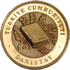 T.C.
DANIŞTAY

1. Daire

Esas No: 2000/29

Karar No: 2000/59

Karar Tarihi: 17.04.2000

KAMU GÖREVLİLERİ HAKKINDA UYGULANACAK DİSİPLİN VE CEZA YAPTIRIMLARININ HUKUKİ NİTELİĞİT.C.
DANIŞTAY

1. Daire

Esas No: 2000/29

Karar No: 2000/59

Karar Tarihi: 17.04.2000

KAMU GÖREVLİLERİ HAKKINDA UYGULANACAK DİSİPLİN VE CEZA YAPTIRIMLARININ HUKUKİ NİTELİĞİT.C.
DANIŞTAY

1. Daire

Esas No: 2000/29

Karar No: 2000/59

Karar Tarihi: 17.04.2000

KAMU GÖREVLİLERİ HAKKINDA UYGULANACAK DİSİPLİN VE CEZA YAPTIRIMLARININ HUKUKİ NİTELİĞİT.C.
DANIŞTAY

1. Daire

Esas No: 2000/29

Karar No: 2000/59

Karar Tarihi: 17.04.2000

KAMU GÖREVLİLERİ HAKKINDA UYGULANACAK DİSİPLİN VE CEZA YAPTIRIMLARININ HUKUKİ NİTELİĞİT.C.
DANIŞTAY

1. Daire

Esas No: 2000/29

Karar No: 2000/59

Karar Tarihi: 17.04.2000

KAMU GÖREVLİLERİ HAKKINDA UYGULANACAK DİSİPLİN VE CEZA YAPTIRIMLARININ HUKUKİ NİTELİĞİT.C.
DANIŞTAY

1. Daire

Esas No: 2000/29

Karar No: 2000/59

Karar Tarihi: 17.04.2000

KAMU GÖREVLİLERİ HAKKINDA UYGULANACAK DİSİPLİN VE CEZA YAPTIRIMLARININ HUKUKİ NİTELİĞİT.C.
DANIŞTAY

1. Daire

Esas No: 2000/29

Karar No: 2000/59

Karar Tarihi: 17.04.2000

KAMU GÖREVLİLERİ HAKKINDA UYGULANACAK DİSİPLİN VE CEZA YAPTIRIMLARININ HUKUKİ NİTELİĞİT.C.
DANIŞTAY

1. Daire

Esas No: 2000/29

Karar No: 2000/59

Karar Tarihi: 17.04.2000

KAMU GÖREVLİLERİ HAKKINDA UYGULANACAK DİSİPLİN VE CEZA YAPTIRIMLARININ HUKUKİ NİTELİĞİT.C.
DANIŞTAY

1. Daire

Esas No: 2000/29

Karar No: 2000/59

Karar Tarihi: 17.04.2000

KAMU GÖREVLİLERİ HAKKINDA UYGULANACAK DİSİPLİN VE CEZA YAPTIRIMLARININ HUKUKİ NİTELİĞİT.C.
DANIŞTAY

1. Daire

Esas No: 2000/29

Karar No: 2000/59

Karar Tarihi: 17.04.2000

KAMU GÖREVLİLERİ HAKKINDA UYGULANACAK DİSİPLİN VE CEZA YAPTIRIMLARININ HUKUKİ NİTELİĞİT.C.
DANIŞTAY

1. Daire

Esas No: 2000/29

Karar No: 2000/59

Karar Tarihi: 17.04.2000

KAMU GÖREVLİLERİ HAKKINDA UYGULANACAK DİSİPLİN VE CEZA YAPTIRIMLARININ HUKUKİ NİTELİĞİT.C.
DANIŞTAY

1. Daire

Esas No: 2000/29

Karar No: 2000/59

Karar Tarihi: 17.04.2000

KAMU GÖREVLİLERİ HAKKINDA UYGULANACAK DİSİPLİN VE CEZA YAPTIRIMLARININ HUKUKİ NİTELİĞİÖZET: Söz konusu somut olayda bir suç hakkında inceleme veya soruşturma emrinin verilmiş olması, işlemlerin başlaması anlamına gelmektedir. Bir suçtan dolayı inceleme ve soruşturma emri verilmiş olaylarda, soruşturmaların memurlara ilişkin mevzuat hükümleri uygulanmak suretiyle sonuçlandırılması gerekmektedir.
(4483 S. K. m. 2, 3, 5, 6, 7, 8, 9, 10, 17) ( 1412 S. K. m. 32) (2709 S. K. m. 129, 128) (3046 S. K. m. 21)

İstemin Özeti : 4483 sayılı Memurlar ve Diğer Kamu Görevlilerinin Yargılanması Hakkında Kanun'un bazı maddelerinin uygulanmasında düşülen duraksamanın giderilmesine ilişkin Başbakanlığın 11.2.2000 günlü, Kanunlar ve Kararlar Genel Müdürlüğü 802 sayılı yazısına ekli Başbakanlık Teftiş Kurulu Başkanlığının 7.2.2000 günlü ve 013/0165 sayılı yazısında aynen:

""Memurlar ve Diğer Kamu Görevlilerinin Yargılanması Hakkında 4483 sayılı Kanunun uygulanmasına ilişkin olarak bakanlık teftiş kurullarından başkanlığımıza intikal eden yazılara göre, kanunun;

-""Kapsam"" başlıklı 2 nci maddesi,

-""İzin Vermeye Yetkili Merciler"" başlıklı, 3 üncü maddesi,

-""Ön İnceleme"" başlıklı 5 inci maddesi,

-""Süre"" başlıklı 7 nci maddesi,

-""Ön İnceleme Yapanların Yetkisi ve Rapor"" başlıklı 6 ncı maddesi,

-""Soruşturma İzninin Kapsamı"" başlıklı 8 inci maddesi,

-""İtiraz"" başlıklı 9 uncu maddesi,

-""İştirak Halinde İşlenen Suçlar"" başlıklı 10 uncu maddesi ile geçici 1 inci maddesi üzerinde tereddütler bildirilmiştir.

Tereddüte düşülen hükümlerle ilgili başkanlığımız görüşü; ""4483 sayılı Memurlar ve Diğer Kamu Görevlilerinin Yargılanması Hakkında Kanuna Dair Uygulama Esasları"" başlıklı ilişikteki metinde yer almış olup: bakanlık teftiş kurullarından başkanlığımıza intikal eden yazılar ve SHÇEK Genel Müdürlüğü Teftiş Kurulu Başkanlığının yazısı da yazımıza eklenmiştir.

4483 sayılı Kanunun uygulanmasıyla ilgili olarak tereddüte düşülen hususlarda Danıştay 1 inci Dairesinden görüş alınması hususunda bilginizi ve gereğini rica ederim."" denilmektedir.

Dairemizce yapılan çağrı üzerine gelen Başbakanlık Başmüfettişleri ...............Adalet Başmüfettişi .... ÖZET: Söz konusu somut olayda bir suç hakkında inceleme veya soruşturma emrinin verilmiş olması, işlemlerin başlaması anlamına gelmektedir. Bir suçtan dolayı inceleme ve soruşturma emri verilmiş olaylarda, soruşturmaların memurlara ilişkin mevzuat hükümleri uygulanmak suretiyle sonuçlandırılması gerekmektedir.
(4483 S. K. m. 2, 3, 5, 6, 7, 8, 9, 10, 17) ( 1412 S. K. m. 32) (2709 S. K. m. 129, 128) (3046 S. K. m. 21)

İstemin Özeti : 4483 sayılı Memurlar ve Diğer Kamu Görevlilerinin Yargılanması Hakkında Kanun'un bazı maddelerinin uygulanmasında düşülen duraksamanın giderilmesine ilişkin Başbakanlığın 11.2.2000 günlü, Kanunlar ve Kararlar Genel Müdürlüğü 802 sayılı yazısına ekli Başbakanlık Teftiş Kurulu Başkanlığının 7.2.2000 günlü ve 013/0165 sayılı yazısında aynen:

""Memurlar ve Diğer Kamu Görevlilerinin Yargılanması Hakkında 4483 sayılı Kanunun uygulanmasına ilişkin olarak bakanlık teftiş kurullarından başkanlığımıza intikal eden yazılara göre, kanunun;

-""Kapsam"" başlıklı 2 nci maddesi,

-""İzin Vermeye Yetkili Merciler"" başlıklı, 3 üncü maddesi,

-""Ön İnceleme"" başlıklı 5 inci maddesi,

-""Süre"" başlıklı 7 nci maddesi,

-""Ön İnceleme Yapanların Yetkisi ve Rapor"" başlıklı 6 ncı maddesi,

-""Soruşturma İzninin Kapsamı"" başlıklı 8 inci maddesi,

-""İtiraz"" başlıklı 9 uncu maddesi,

-""İştirak Halinde İşlenen Suçlar"" başlıklı 10 uncu maddesi ile geçici 1 inci maddesi üzerinde tereddütler bildirilmiştir.

Tereddüte düşülen hükümlerle ilgili başkanlığımız görüşü; ""4483 sayılı Memurlar ve Diğer Kamu Görevlilerinin Yargılanması Hakkında Kanuna Dair Uygulama Esasları"" başlıklı ilişikteki metinde yer almış olup: bakanlık teftiş kurullarından başkanlığımıza intikal eden yazılar ve SHÇEK Genel Müdürlüğü Teftiş Kurulu Başkanlığının yazısı da yazımıza eklenmiştir.

4483 sayılı Kanunun uygulanmasıyla ilgili olarak tereddüte düşülen hususlarda Danıştay 1 inci Dairesinden görüş alınması hususunda bilginizi ve gereğini rica ederim."" denilmektedir.

Dairemizce yapılan çağrı üzerine gelen Başbakanlık Başmüfettişleri ...............Adalet Başmüfettişi .... ÖZET: Söz konusu somut olayda bir suç hakkında inceleme veya soruşturma emrinin verilmiş olması, işlemlerin başlaması anlamına gelmektedir. Bir suçtan dolayı inceleme ve soruşturma emri verilmiş olaylarda, soruşturmaların memurlara ilişkin mevzuat hükümleri uygulanmak suretiyle sonuçlandırılması gerekmektedir.
(4483 S. K. m. 2, 3, 5, 6, 7, 8, 9, 10, 17) ( 1412 S. K. m. 32) (2709 S. K. m. 129, 128) (3046 S. K. m. 21)

İstemin Özeti : 4483 sayılı Memurlar ve Diğer Kamu Görevlilerinin Yargılanması Hakkında Kanun'un bazı maddelerinin uygulanmasında düşülen duraksamanın giderilmesine ilişkin Başbakanlığın 11.2.2000 günlü, Kanunlar ve Kararlar Genel Müdürlüğü 802 sayılı yazısına ekli Başbakanlık Teftiş Kurulu Başkanlığının 7.2.2000 günlü ve 013/0165 sayılı yazısında aynen:

""Memurlar ve Diğer Kamu Görevlilerinin Yargılanması Hakkında 4483 sayılı Kanunun uygulanmasına ilişkin olarak bakanlık teftiş kurullarından başkanlığımıza intikal eden yazılara göre, kanunun;

-""Kapsam"" başlıklı 2 nci maddesi,

-""İzin Vermeye Yetkili Merciler"" başlıklı, 3 üncü maddesi,

-""Ön İnceleme"" başlıklı 5 inci maddesi,

-""Süre"" başlıklı 7 nci maddesi,

-""Ön İnceleme Yapanların Yetkisi ve Rapor"" başlıklı 6 ncı maddesi,

-""Soruşturma İzninin Kapsamı"" başlıklı 8 inci maddesi,

-""İtiraz"" başlıklı 9 uncu maddesi,

-""İştirak Halinde İşlenen Suçlar"" başlıklı 10 uncu maddesi ile geçici 1 inci maddesi üzerinde tereddütler bildirilmiştir.

Tereddüte düşülen hükümlerle ilgili başkanlığımız görüşü; ""4483 sayılı Memurlar ve Diğer Kamu Görevlilerinin Yargılanması Hakkında Kanuna Dair Uygulama Esasları"" başlıklı ilişikteki metinde yer almış olup: bakanlık teftiş kurullarından başkanlığımıza intikal eden yazılar ve SHÇEK Genel Müdürlüğü Teftiş Kurulu Başkanlığının yazısı da yazımıza eklenmiştir.

4483 sayılı Kanunun uygulanmasıyla ilgili olarak tereddüte düşülen hususlarda Danıştay 1 inci Dairesinden görüş alınması hususunda bilginizi ve gereğini rica ederim."" denilmektedir.

Dairemizce yapılan çağrı üzerine gelen Başbakanlık Başmüfettişleri ...............Adalet Başmüfettişi .... ÖZET: Söz konusu somut olayda bir suç hakkında inceleme veya soruşturma emrinin verilmiş olması, işlemlerin başlaması anlamına gelmektedir. Bir suçtan dolayı inceleme ve soruşturma emri verilmiş olaylarda, soruşturmaların memurlara ilişkin mevzuat hükümleri uygulanmak suretiyle sonuçlandırılması gerekmektedir.
(4483 S. K. m. 2, 3, 5, 6, 7, 8, 9, 10, 17) ( 1412 S. K. m. 32) (2709 S. K. m. 129, 128) (3046 S. K. m. 21)

İstemin Özeti : 4483 sayılı Memurlar ve Diğer Kamu Görevlilerinin Yargılanması Hakkında Kanun'un bazı maddelerinin uygulanmasında düşülen duraksamanın giderilmesine ilişkin Başbakanlığın 11.2.2000 günlü, Kanunlar ve Kararlar Genel Müdürlüğü 802 sayılı yazısına ekli Başbakanlık Teftiş Kurulu Başkanlığının 7.2.2000 günlü ve 013/0165 sayılı yazısında aynen:

""Memurlar ve Diğer Kamu Görevlilerinin Yargılanması Hakkında 4483 sayılı Kanunun uygulanmasına ilişkin olarak bakanlık teftiş kurullarından başkanlığımıza intikal eden yazılara göre, kanunun;

-""Kapsam"" başlıklı 2 nci maddesi,

-""İzin Vermeye Yetkili Merciler"" başlıklı, 3 üncü maddesi,

-""Ön İnceleme"" başlıklı 5 inci maddesi,

-""Süre"" başlıklı 7 nci maddesi,

-""Ön İnceleme Yapanların Yetkisi ve Rapor"" başlıklı 6 ncı maddesi,

-""Soruşturma İzninin Kapsamı"" başlıklı 8 inci maddesi,

-""İtiraz"" başlıklı 9 uncu maddesi,

-""İştirak Halinde İşlenen Suçlar"" başlıklı 10 uncu maddesi ile geçici 1 inci maddesi üzerinde tereddütler bildirilmiştir.

Tereddüte düşülen hükümlerle ilgili başkanlığımız görüşü; ""4483 sayılı Memurlar ve Diğer Kamu Görevlilerinin Yargılanması Hakkında Kanuna Dair Uygulama Esasları"" başlıklı ilişikteki metinde yer almış olup: bakanlık teftiş kurullarından başkanlığımıza intikal eden yazılar ve SHÇEK Genel Müdürlüğü Teftiş Kurulu Başkanlığının yazısı da yazımıza eklenmiştir.

4483 sayılı Kanunun uygulanmasıyla ilgili olarak tereddüte düşülen hususlarda Danıştay 1 inci Dairesinden görüş alınması hususunda bilginizi ve gereğini rica ederim."" denilmektedir.

Dairemizce yapılan çağrı üzerine gelen Başbakanlık Başmüfettişleri ...............Adalet Başmüfettişi .... ÖZET: Söz konusu somut olayda bir suç hakkında inceleme veya soruşturma emrinin verilmiş olması, işlemlerin başlaması anlamına gelmektedir. Bir suçtan dolayı inceleme ve soruşturma emri verilmiş olaylarda, soruşturmaların memurlara ilişkin mevzuat hükümleri uygulanmak suretiyle sonuçlandırılması gerekmektedir.
(4483 S. K. m. 2, 3, 5, 6, 7, 8, 9, 10, 17) ( 1412 S. K. m. 32) (2709 S. K. m. 129, 128) (3046 S. K. m. 21)

İstemin Özeti : 4483 sayılı Memurlar ve Diğer Kamu Görevlilerinin Yargılanması Hakkında Kanun'un bazı maddelerinin uygulanmasında düşülen duraksamanın giderilmesine ilişkin Başbakanlığın 11.2.2000 günlü, Kanunlar ve Kararlar Genel Müdürlüğü 802 sayılı yazısına ekli Başbakanlık Teftiş Kurulu Başkanlığının 7.2.2000 günlü ve 013/0165 sayılı yazısında aynen:

""Memurlar ve Diğer Kamu Görevlilerinin Yargılanması Hakkında 4483 sayılı Kanunun uygulanmasına ilişkin olarak bakanlık teftiş kurullarından başkanlığımıza intikal eden yazılara göre, kanunun;

-""Kapsam"" başlıklı 2 nci maddesi,

-""İzin Vermeye Yetkili Merciler"" başlıklı, 3 üncü maddesi,

-""Ön İnceleme"" başlıklı 5 inci maddesi,

-""Süre"" başlıklı 7 nci maddesi,

-""Ön İnceleme Yapanların Yetkisi ve Rapor"" başlıklı 6 ncı maddesi,

-""Soruşturma İzninin Kapsamı"" başlıklı 8 inci maddesi,

-""İtiraz"" başlıklı 9 uncu maddesi,

-""İştirak Halinde İşlenen Suçlar"" başlıklı 10 uncu maddesi ile geçici 1 inci maddesi üzerinde tereddütler bildirilmiştir.

Tereddüte düşülen hükümlerle ilgili başkanlığımız görüşü; ""4483 sayılı Memurlar ve Diğer Kamu Görevlilerinin Yargılanması Hakkında Kanuna Dair Uygulama Esasları"" başlıklı ilişikteki metinde yer almış olup: bakanlık teftiş kurullarından başkanlığımıza intikal eden yazılar ve SHÇEK Genel Müdürlüğü Teftiş Kurulu Başkanlığının yazısı da yazımıza eklenmiştir.

4483 sayılı Kanunun uygulanmasıyla ilgili olarak tereddüte düşülen hususlarda Danıştay 1 inci Dairesinden görüş alınması hususunda bilginizi ve gereğini rica ederim."" denilmektedir.

Dairemizce yapılan çağrı üzerine gelen Başbakanlık Başmüfettişleri ...............Adalet Başmüfettişi .... ÖZET: Söz konusu somut olayda bir suç hakkında inceleme veya soruşturma emrinin verilmiş olması, işlemlerin başlaması anlamına gelmektedir. Bir suçtan dolayı inceleme ve soruşturma emri verilmiş olaylarda, soruşturmaların memurlara ilişkin mevzuat hükümleri uygulanmak suretiyle sonuçlandırılması gerekmektedir.
(4483 S. K. m. 2, 3, 5, 6, 7, 8, 9, 10, 17) ( 1412 S. K. m. 32) (2709 S. K. m. 129, 128) (3046 S. K. m. 21)

İstemin Özeti : 4483 sayılı Memurlar ve Diğer Kamu Görevlilerinin Yargılanması Hakkında Kanun'un bazı maddelerinin uygulanmasında düşülen duraksamanın giderilmesine ilişkin Başbakanlığın 11.2.2000 günlü, Kanunlar ve Kararlar Genel Müdürlüğü 802 sayılı yazısına ekli Başbakanlık Teftiş Kurulu Başkanlığının 7.2.2000 günlü ve 013/0165 sayılı yazısında aynen:

""Memurlar ve Diğer Kamu Görevlilerinin Yargılanması Hakkında 4483 sayılı Kanunun uygulanmasına ilişkin olarak bakanlık teftiş kurullarından başkanlığımıza intikal eden yazılara göre, kanunun;

-""Kapsam"" başlıklı 2 nci maddesi,

-""İzin Vermeye Yetkili Merciler"" başlıklı, 3 üncü maddesi,

-""Ön İnceleme"" başlıklı 5 inci maddesi,

-""Süre"" başlıklı 7 nci maddesi,

-""Ön İnceleme Yapanların Yetkisi ve Rapor"" başlıklı 6 ncı maddesi,

-""Soruşturma İzninin Kapsamı"" başlıklı 8 inci maddesi,

-""İtiraz"" başlıklı 9 uncu maddesi,

-""İştirak Halinde İşlenen Suçlar"" başlıklı 10 uncu maddesi ile geçici 1 inci maddesi üzerinde tereddütler bildirilmiştir.

Tereddüte düşülen hükümlerle ilgili başkanlığımız görüşü; ""4483 sayılı Memurlar ve Diğer Kamu Görevlilerinin Yargılanması Hakkında Kanuna Dair Uygulama Esasları"" başlıklı ilişikteki metinde yer almış olup: bakanlık teftiş kurullarından başkanlığımıza intikal eden yazılar ve SHÇEK Genel Müdürlüğü Teftiş Kurulu Başkanlığının yazısı da yazımıza eklenmiştir.

4483 sayılı Kanunun uygulanmasıyla ilgili olarak tereddüte düşülen hususlarda Danıştay 1 inci Dairesinden görüş alınması hususunda bilginizi ve gereğini rica ederim."" denilmektedir.

Dairemizce yapılan çağrı üzerine gelen Başbakanlık Başmüfettişleri ...............Adalet Başmüfettişi .... Sinerji Mevzuat ve İçtihat ProgramıSinerji Mevzuat ve İçtihat ProgramıSinerji Mevzuat ve İçtihat ProgramıSayfa 1 /77Maliye Bakanlığı Başmüfettişleri .... ............ İçişleri Bakanlığı Başmüfettişleri ........ Maliye Bakanlığı Bütçe ve Mali Kontrol Genel Müdürlüğü Bütçe Uzmanı ..., Devlet Personel Başkanlığı Daire Başkanı ... ve Türkiye ve Ortadoğu Amme İdaresi Enstitüsü Öğretim Üyesi Prof. Dr. ...'in açıklamaları dinlendikten ve Başbakanlığın 29.2.2000 günlü, 1200 sayılı yazısı ve gönderilen diğer yazılarla dosyadaki belgeler incelendikten sonra,

Gereği Görüşülüp Düşünüldü:

Konu, istem yazısı ve eklerinde, 4483 sayılı Memurlar ve Diğer Kamu Görevlilerinin Yargılanması Hakkında Kanunun duraksamaya neden olan maddeleri ve bunlarla ilgili açıklama ve görüşler çerçevesinde incelenmiş ve varılan sonuçlar aşağıda açıklanmıştır.

Madde 1 ve 2 -4483 sayılı Yasanın bu maddeleri amacı ve kapsamı belirlemektedir.

Bu maddeler Memurin Muhakematı Hakkında Kanunu Muvakkat kapsamında yer alan ""görev sebebiyle"" ve ""görev sırasında"" işlenen suçlardan yalnızca ""görev sebebiyle"" işlenen suçları yasa kapsamına almış, ""görev sırasında"" işlenen suçlar ise kapsam dışına çıkartılmıştır. Böylece görev sırasında görev sebebi dışında bir nedenle işlenen suçların genel hükümlere tabi olması sağlanmıştır.

Görev sebebiyle işlenen suçlar memuriyet görevinin ifası nedeniyle işlenen suçları içermektedir. Suçun memuriyet görevinden doğmuş sayılması için memuriyet işleriyle ilgili olması, diğer bir anlatımla suçu doğuran fiil ile kişinin görevi arasında illiyet bağı bulunması gerekmektedir.

Yasanın 2 nci maddesine göre, bu yasa devlet ile anayasanın 123 üncü maddesine uygun olarak kanunla veya kanunun verdiği yetkiye dayanılarak kurulan diğer kamu tüzelkişilerinde çalışanlar hakkında uygulanacak, devlet tüzelkişiliği içinde yer almayan, kamu tüzelkişiliği niteliği taşımayan kuruluşlarda çalışanlar hakkında uygulanmayacaktır.

Anayasanın 128 inci maddesinin birinci fıkrasında yer alan "" Devletin, kamu iktisadi teşebbüsleri ve diğer kamu tüzelkişilerinin genel idare esaslarına göre yürütmekle yükümlü oldukları kamu hizmetlerinin gerektirdiği asli ve sürekli görevler, memurlar ve diğer kamu görevlileri eliyle görülür"" hükmü, 4483 sayılı Yasanın 2 nci maddesine ""kamu iktisadi teşebbüsleri"" deyimi çıkarılarak aynen alınmak suretiyle kamu iktisadı teşebbüsleri personeli yasa kapsamı dışında tutulmuş, 17 nci maddesi ile de teşebbüs genel müdürleri ve yönetim kurulu üyelerinin yargılanmaları ilgili bakanın iznine bağlı kılınarak yalnızca bunlar hakkında 4483 sayılı Yasa hükümlerinin uygulanması öngörülmüştür.

Diğer taraftan, kamu iktisadi teşebbüsleri genel müdürleri 399 sayılı Kanun Hükmünde Kararnameye bağlı ( 1 ) sayılı cetvelde diğer personel yanında yer almak suretiyle 657 sayılı Devlet Memurları Kanununa tabi tutulmuştur. Bu kanun hükmünde kararnamenin ( 1 ) sayılı cetvelinde yer alan personelden yalnız genel müdürlerin 4483 sayılı Yasa kapsamına alınması suretiyle genel müdür dışında kalan ( 1 ) ve ( 2 ) sayılı cetvelde gösterilen diğer kamu iktisadi teşebbüsleri personeline genel hükümlerin uygulanmasının öngörüldüğü sonucuna ulaşılmaktadır.

Kuruluş kanunlarında, personeline Memurin Muhakematı Hakkında Kanunu Muvakkatın uygulanmayacağı veya özel hukuk hükümlerine tabi olduğu belirtilen kamu tüzelkişilerinin 4483 sayılı Yasa kapsamına girmeyeceği, buna karşın kuruluş kanunlarında Memurin Muhakematı Hakkında Kanunu Muvakkatin uygulanacağı belirtilen kamu tüzelkişileri personeli hakkında ise 4483 sayılı Yasa hükümlerinin uygulanacağı tabii bulunmaktadır.

Bilindiği üzere, kamu hizmeti, umuma arzedilen, sürekli ve kesintisiz bir biçimde işlemesi zorunlu, toplumun genel ve ortak gereksinimlerini karşılamak amacıyla kanunla kurulan idarenin, doğrudan ya da yakın gözetim ve sorumluluğu altında kamusal yetki ve usuller kullanarak yürüttüğü faaliyetlerdir. Bu faaliyetler, anayasanın 128 inci maddesinde de belirtildiği gibi genel idare esaslarına göre yürütülür.

Maliye Bakanlığı Başmüfettişleri .... ............ İçişleri Bakanlığı Başmüfettişleri ........ Maliye Bakanlığı Bütçe ve Mali Kontrol Genel Müdürlüğü Bütçe Uzmanı ..., Devlet Personel Başkanlığı Daire Başkanı ... ve Türkiye ve Ortadoğu Amme İdaresi Enstitüsü Öğretim Üyesi Prof. Dr. ...'in açıklamaları dinlendikten ve Başbakanlığın 29.2.2000 günlü, 1200 sayılı yazısı ve gönderilen diğer yazılarla dosyadaki belgeler incelendikten sonra,

Gereği Görüşülüp Düşünüldü:

Konu, istem yazısı ve eklerinde, 4483 sayılı Memurlar ve Diğer Kamu Görevlilerinin Yargılanması Hakkında Kanunun duraksamaya neden olan maddeleri ve bunlarla ilgili açıklama ve görüşler çerçevesinde incelenmiş ve varılan sonuçlar aşağıda açıklanmıştır.

Madde 1 ve 2 -4483 sayılı Yasanın bu maddeleri amacı ve kapsamı belirlemektedir.

Bu maddeler Memurin Muhakematı Hakkında Kanunu Muvakkat kapsamında yer alan ""görev sebebiyle"" ve ""görev sırasında"" işlenen suçlardan yalnızca ""görev sebebiyle"" işlenen suçları yasa kapsamına almış, ""görev sırasında"" işlenen suçlar ise kapsam dışına çıkartılmıştır. Böylece görev sırasında görev sebebi dışında bir nedenle işlenen suçların genel hükümlere tabi olması sağlanmıştır.

Görev sebebiyle işlenen suçlar memuriyet görevinin ifası nedeniyle işlenen suçları içermektedir. Suçun memuriyet görevinden doğmuş sayılması için memuriyet işleriyle ilgili olması, diğer bir anlatımla suçu doğuran fiil ile kişinin görevi arasında illiyet bağı bulunması gerekmektedir.

Yasanın 2 nci maddesine göre, bu yasa devlet ile anayasanın 123 üncü maddesine uygun olarak kanunla veya kanunun verdiği yetkiye dayanılarak kurulan diğer kamu tüzelkişilerinde çalışanlar hakkında uygulanacak, devlet tüzelkişiliği içinde yer almayan, kamu tüzelkişiliği niteliği taşımayan kuruluşlarda çalışanlar hakkında uygulanmayacaktır.

Anayasanın 128 inci maddesinin birinci fıkrasında yer alan "" Devletin, kamu iktisadi teşebbüsleri ve diğer kamu tüzelkişilerinin genel idare esaslarına göre yürütmekle yükümlü oldukları kamu hizmetlerinin gerektirdiği asli ve sürekli görevler, memurlar ve diğer kamu görevlileri eliyle görülür"" hükmü, 4483 sayılı Yasanın 2 nci maddesine ""kamu iktisadi teşebbüsleri"" deyimi çıkarılarak aynen alınmak suretiyle kamu iktisadı teşebbüsleri personeli yasa kapsamı dışında tutulmuş, 17 nci maddesi ile de teşebbüs genel müdürleri ve yönetim kurulu üyelerinin yargılanmaları ilgili bakanın iznine bağlı kılınarak yalnızca bunlar hakkında 4483 sayılı Yasa hükümlerinin uygulanması öngörülmüştür.

Diğer taraftan, kamu iktisadi teşebbüsleri genel müdürleri 399 sayılı Kanun Hükmünde Kararnameye bağlı ( 1 ) sayılı cetvelde diğer personel yanında yer almak suretiyle 657 sayılı Devlet Memurları Kanununa tabi tutulmuştur. Bu kanun hükmünde kararnamenin ( 1 ) sayılı cetvelinde yer alan personelden yalnız genel müdürlerin 4483 sayılı Yasa kapsamına alınması suretiyle genel müdür dışında kalan ( 1 ) ve ( 2 ) sayılı cetvelde gösterilen diğer kamu iktisadi teşebbüsleri personeline genel hükümlerin uygulanmasının öngörüldüğü sonucuna ulaşılmaktadır.

Kuruluş kanunlarında, personeline Memurin Muhakematı Hakkında Kanunu Muvakkatın uygulanmayacağı veya özel hukuk hükümlerine tabi olduğu belirtilen kamu tüzelkişilerinin 4483 sayılı Yasa kapsamına girmeyeceği, buna karşın kuruluş kanunlarında Memurin Muhakematı Hakkında Kanunu Muvakkatin uygulanacağı belirtilen kamu tüzelkişileri personeli hakkında ise 4483 sayılı Yasa hükümlerinin uygulanacağı tabii bulunmaktadır.

Bilindiği üzere, kamu hizmeti, umuma arzedilen, sürekli ve kesintisiz bir biçimde işlemesi zorunlu, toplumun genel ve ortak gereksinimlerini karşılamak amacıyla kanunla kurulan idarenin, doğrudan ya da yakın gözetim ve sorumluluğu altında kamusal yetki ve usuller kullanarak yürüttüğü faaliyetlerdir. Bu faaliyetler, anayasanın 128 inci maddesinde de belirtildiği gibi genel idare esaslarına göre yürütülür.

Maliye Bakanlığı Başmüfettişleri .... ............ İçişleri Bakanlığı Başmüfettişleri ........ Maliye Bakanlığı Bütçe ve Mali Kontrol Genel Müdürlüğü Bütçe Uzmanı ..., Devlet Personel Başkanlığı Daire Başkanı ... ve Türkiye ve Ortadoğu Amme İdaresi Enstitüsü Öğretim Üyesi Prof. Dr. ...'in açıklamaları dinlendikten ve Başbakanlığın 29.2.2000 günlü, 1200 sayılı yazısı ve gönderilen diğer yazılarla dosyadaki belgeler incelendikten sonra,

Gereği Görüşülüp Düşünüldü:

Konu, istem yazısı ve eklerinde, 4483 sayılı Memurlar ve Diğer Kamu Görevlilerinin Yargılanması Hakkında Kanunun duraksamaya neden olan maddeleri ve bunlarla ilgili açıklama ve görüşler çerçevesinde incelenmiş ve varılan sonuçlar aşağıda açıklanmıştır.

Madde 1 ve 2 -4483 sayılı Yasanın bu maddeleri amacı ve kapsamı belirlemektedir.

Bu maddeler Memurin Muhakematı Hakkında Kanunu Muvakkat kapsamında yer alan ""görev sebebiyle"" ve ""görev sırasında"" işlenen suçlardan yalnızca ""görev sebebiyle"" işlenen suçları yasa kapsamına almış, ""görev sırasında"" işlenen suçlar ise kapsam dışına çıkartılmıştır. Böylece görev sırasında görev sebebi dışında bir nedenle işlenen suçların genel hükümlere tabi olması sağlanmıştır.

Görev sebebiyle işlenen suçlar memuriyet görevinin ifası nedeniyle işlenen suçları içermektedir. Suçun memuriyet görevinden doğmuş sayılması için memuriyet işleriyle ilgili olması, diğer bir anlatımla suçu doğuran fiil ile kişinin görevi arasında illiyet bağı bulunması gerekmektedir.

Yasanın 2 nci maddesine göre, bu yasa devlet ile anayasanın 123 üncü maddesine uygun olarak kanunla veya kanunun verdiği yetkiye dayanılarak kurulan diğer kamu tüzelkişilerinde çalışanlar hakkında uygulanacak, devlet tüzelkişiliği içinde yer almayan, kamu tüzelkişiliği niteliği taşımayan kuruluşlarda çalışanlar hakkında uygulanmayacaktır.

Anayasanın 128 inci maddesinin birinci fıkrasında yer alan "" Devletin, kamu iktisadi teşebbüsleri ve diğer kamu tüzelkişilerinin genel idare esaslarına göre yürütmekle yükümlü oldukları kamu hizmetlerinin gerektirdiği asli ve sürekli görevler, memurlar ve diğer kamu görevlileri eliyle görülür"" hükmü, 4483 sayılı Yasanın 2 nci maddesine ""kamu iktisadi teşebbüsleri"" deyimi çıkarılarak aynen alınmak suretiyle kamu iktisadı teşebbüsleri personeli yasa kapsamı dışında tutulmuş, 17 nci maddesi ile de teşebbüs genel müdürleri ve yönetim kurulu üyelerinin yargılanmaları ilgili bakanın iznine bağlı kılınarak yalnızca bunlar hakkında 4483 sayılı Yasa hükümlerinin uygulanması öngörülmüştür.

Diğer taraftan, kamu iktisadi teşebbüsleri genel müdürleri 399 sayılı Kanun Hükmünde Kararnameye bağlı ( 1 ) sayılı cetvelde diğer personel yanında yer almak suretiyle 657 sayılı Devlet Memurları Kanununa tabi tutulmuştur. Bu kanun hükmünde kararnamenin ( 1 ) sayılı cetvelinde yer alan personelden yalnız genel müdürlerin 4483 sayılı Yasa kapsamına alınması suretiyle genel müdür dışında kalan ( 1 ) ve ( 2 ) sayılı cetvelde gösterilen diğer kamu iktisadi teşebbüsleri personeline genel hükümlerin uygulanmasının öngörüldüğü sonucuna ulaşılmaktadır.

Kuruluş kanunlarında, personeline Memurin Muhakematı Hakkında Kanunu Muvakkatın uygulanmayacağı veya özel hukuk hükümlerine tabi olduğu belirtilen kamu tüzelkişilerinin 4483 sayılı Yasa kapsamına girmeyeceği, buna karşın kuruluş kanunlarında Memurin Muhakematı Hakkında Kanunu Muvakkatin uygulanacağı belirtilen kamu tüzelkişileri personeli hakkında ise 4483 sayılı Yasa hükümlerinin uygulanacağı tabii bulunmaktadır.

Bilindiği üzere, kamu hizmeti, umuma arzedilen, sürekli ve kesintisiz bir biçimde işlemesi zorunlu, toplumun genel ve ortak gereksinimlerini karşılamak amacıyla kanunla kurulan idarenin, doğrudan ya da yakın gözetim ve sorumluluğu altında kamusal yetki ve usuller kullanarak yürüttüğü faaliyetlerdir. Bu faaliyetler, anayasanın 128 inci maddesinde de belirtildiği gibi genel idare esaslarına göre yürütülür.

Maliye Bakanlığı Başmüfettişleri .... ............ İçişleri Bakanlığı Başmüfettişleri ........ Maliye Bakanlığı Bütçe ve Mali Kontrol Genel Müdürlüğü Bütçe Uzmanı ..., Devlet Personel Başkanlığı Daire Başkanı ... ve Türkiye ve Ortadoğu Amme İdaresi Enstitüsü Öğretim Üyesi Prof. Dr. ...'in açıklamaları dinlendikten ve Başbakanlığın 29.2.2000 günlü, 1200 sayılı yazısı ve gönderilen diğer yazılarla dosyadaki belgeler incelendikten sonra,

Gereği Görüşülüp Düşünüldü:

Konu, istem yazısı ve eklerinde, 4483 sayılı Memurlar ve Diğer Kamu Görevlilerinin Yargılanması Hakkında Kanunun duraksamaya neden olan maddeleri ve bunlarla ilgili açıklama ve görüşler çerçevesinde incelenmiş ve varılan sonuçlar aşağıda açıklanmıştır.

Madde 1 ve 2 -4483 sayılı Yasanın bu maddeleri amacı ve kapsamı belirlemektedir.

Bu maddeler Memurin Muhakematı Hakkında Kanunu Muvakkat kapsamında yer alan ""görev sebebiyle"" ve ""görev sırasında"" işlenen suçlardan yalnızca ""görev sebebiyle"" işlenen suçları yasa kapsamına almış, ""görev sırasında"" işlenen suçlar ise kapsam dışına çıkartılmıştır. Böylece görev sırasında görev sebebi dışında bir nedenle işlenen suçların genel hükümlere tabi olması sağlanmıştır.

Görev sebebiyle işlenen suçlar memuriyet görevinin ifası nedeniyle işlenen suçları içermektedir. Suçun memuriyet görevinden doğmuş sayılması için memuriyet işleriyle ilgili olması, diğer bir anlatımla suçu doğuran fiil ile kişinin görevi arasında illiyet bağı bulunması gerekmektedir.

Yasanın 2 nci maddesine göre, bu yasa devlet ile anayasanın 123 üncü maddesine uygun olarak kanunla veya kanunun verdiği yetkiye dayanılarak kurulan diğer kamu tüzelkişilerinde çalışanlar hakkında uygulanacak, devlet tüzelkişiliği içinde yer almayan, kamu tüzelkişiliği niteliği taşımayan kuruluşlarda çalışanlar hakkında uygulanmayacaktır.

Anayasanın 128 inci maddesinin birinci fıkrasında yer alan "" Devletin, kamu iktisadi teşebbüsleri ve diğer kamu tüzelkişilerinin genel idare esaslarına göre yürütmekle yükümlü oldukları kamu hizmetlerinin gerektirdiği asli ve sürekli görevler, memurlar ve diğer kamu görevlileri eliyle görülür"" hükmü, 4483 sayılı Yasanın 2 nci maddesine ""kamu iktisadi teşebbüsleri"" deyimi çıkarılarak aynen alınmak suretiyle kamu iktisadı teşebbüsleri personeli yasa kapsamı dışında tutulmuş, 17 nci maddesi ile de teşebbüs genel müdürleri ve yönetim kurulu üyelerinin yargılanmaları ilgili bakanın iznine bağlı kılınarak yalnızca bunlar hakkında 4483 sayılı Yasa hükümlerinin uygulanması öngörülmüştür.

Diğer taraftan, kamu iktisadi teşebbüsleri genel müdürleri 399 sayılı Kanun Hükmünde Kararnameye bağlı ( 1 ) sayılı cetvelde diğer personel yanında yer almak suretiyle 657 sayılı Devlet Memurları Kanununa tabi tutulmuştur. Bu kanun hükmünde kararnamenin ( 1 ) sayılı cetvelinde yer alan personelden yalnız genel müdürlerin 4483 sayılı Yasa kapsamına alınması suretiyle genel müdür dışında kalan ( 1 ) ve ( 2 ) sayılı cetvelde gösterilen diğer kamu iktisadi teşebbüsleri personeline genel hükümlerin uygulanmasının öngörüldüğü sonucuna ulaşılmaktadır.

Kuruluş kanunlarında, personeline Memurin Muhakematı Hakkında Kanunu Muvakkatın uygulanmayacağı veya özel hukuk hükümlerine tabi olduğu belirtilen kamu tüzelkişilerinin 4483 sayılı Yasa kapsamına girmeyeceği, buna karşın kuruluş kanunlarında Memurin Muhakematı Hakkında Kanunu Muvakkatin uygulanacağı belirtilen kamu tüzelkişileri personeli hakkında ise 4483 sayılı Yasa hükümlerinin uygulanacağı tabii bulunmaktadır.

Bilindiği üzere, kamu hizmeti, umuma arzedilen, sürekli ve kesintisiz bir biçimde işlemesi zorunlu, toplumun genel ve ortak gereksinimlerini karşılamak amacıyla kanunla kurulan idarenin, doğrudan ya da yakın gözetim ve sorumluluğu altında kamusal yetki ve usuller kullanarak yürüttüğü faaliyetlerdir. Bu faaliyetler, anayasanın 128 inci maddesinde de belirtildiği gibi genel idare esaslarına göre yürütülür.

Maliye Bakanlığı Başmüfettişleri .... ............ İçişleri Bakanlığı Başmüfettişleri ........ Maliye Bakanlığı Bütçe ve Mali Kontrol Genel Müdürlüğü Bütçe Uzmanı ..., Devlet Personel Başkanlığı Daire Başkanı ... ve Türkiye ve Ortadoğu Amme İdaresi Enstitüsü Öğretim Üyesi Prof. Dr. ...'in açıklamaları dinlendikten ve Başbakanlığın 29.2.2000 günlü, 1200 sayılı yazısı ve gönderilen diğer yazılarla dosyadaki belgeler incelendikten sonra,

Gereği Görüşülüp Düşünüldü:

Konu, istem yazısı ve eklerinde, 4483 sayılı Memurlar ve Diğer Kamu Görevlilerinin Yargılanması Hakkında Kanunun duraksamaya neden olan maddeleri ve bunlarla ilgili açıklama ve görüşler çerçevesinde incelenmiş ve varılan sonuçlar aşağıda açıklanmıştır.

Madde 1 ve 2 -4483 sayılı Yasanın bu maddeleri amacı ve kapsamı belirlemektedir.

Bu maddeler Memurin Muhakematı Hakkında Kanunu Muvakkat kapsamında yer alan ""görev sebebiyle"" ve ""görev sırasında"" işlenen suçlardan yalnızca ""görev sebebiyle"" işlenen suçları yasa kapsamına almış, ""görev sırasında"" işlenen suçlar ise kapsam dışına çıkartılmıştır. Böylece görev sırasında görev sebebi dışında bir nedenle işlenen suçların genel hükümlere tabi olması sağlanmıştır.

Görev sebebiyle işlenen suçlar memuriyet görevinin ifası nedeniyle işlenen suçları içermektedir. Suçun memuriyet görevinden doğmuş sayılması için memuriyet işleriyle ilgili olması, diğer bir anlatımla suçu doğuran fiil ile kişinin görevi arasında illiyet bağı bulunması gerekmektedir.

Yasanın 2 nci maddesine göre, bu yasa devlet ile anayasanın 123 üncü maddesine uygun olarak kanunla veya kanunun verdiği yetkiye dayanılarak kurulan diğer kamu tüzelkişilerinde çalışanlar hakkında uygulanacak, devlet tüzelkişiliği içinde yer almayan, kamu tüzelkişiliği niteliği taşımayan kuruluşlarda çalışanlar hakkında uygulanmayacaktır.

Anayasanın 128 inci maddesinin birinci fıkrasında yer alan "" Devletin, kamu iktisadi teşebbüsleri ve diğer kamu tüzelkişilerinin genel idare esaslarına göre yürütmekle yükümlü oldukları kamu hizmetlerinin gerektirdiği asli ve sürekli görevler, memurlar ve diğer kamu görevlileri eliyle görülür"" hükmü, 4483 sayılı Yasanın 2 nci maddesine ""kamu iktisadi teşebbüsleri"" deyimi çıkarılarak aynen alınmak suretiyle kamu iktisadı teşebbüsleri personeli yasa kapsamı dışında tutulmuş, 17 nci maddesi ile de teşebbüs genel müdürleri ve yönetim kurulu üyelerinin yargılanmaları ilgili bakanın iznine bağlı kılınarak yalnızca bunlar hakkında 4483 sayılı Yasa hükümlerinin uygulanması öngörülmüştür.

Diğer taraftan, kamu iktisadi teşebbüsleri genel müdürleri 399 sayılı Kanun Hükmünde Kararnameye bağlı ( 1 ) sayılı cetvelde diğer personel yanında yer almak suretiyle 657 sayılı Devlet Memurları Kanununa tabi tutulmuştur. Bu kanun hükmünde kararnamenin ( 1 ) sayılı cetvelinde yer alan personelden yalnız genel müdürlerin 4483 sayılı Yasa kapsamına alınması suretiyle genel müdür dışında kalan ( 1 ) ve ( 2 ) sayılı cetvelde gösterilen diğer kamu iktisadi teşebbüsleri personeline genel hükümlerin uygulanmasının öngörüldüğü sonucuna ulaşılmaktadır.

Kuruluş kanunlarında, personeline Memurin Muhakematı Hakkında Kanunu Muvakkatın uygulanmayacağı veya özel hukuk hükümlerine tabi olduğu belirtilen kamu tüzelkişilerinin 4483 sayılı Yasa kapsamına girmeyeceği, buna karşın kuruluş kanunlarında Memurin Muhakematı Hakkında Kanunu Muvakkatin uygulanacağı belirtilen kamu tüzelkişileri personeli hakkında ise 4483 sayılı Yasa hükümlerinin uygulanacağı tabii bulunmaktadır.

Bilindiği üzere, kamu hizmeti, umuma arzedilen, sürekli ve kesintisiz bir biçimde işlemesi zorunlu, toplumun genel ve ortak gereksinimlerini karşılamak amacıyla kanunla kurulan idarenin, doğrudan ya da yakın gözetim ve sorumluluğu altında kamusal yetki ve usuller kullanarak yürüttüğü faaliyetlerdir. Bu faaliyetler, anayasanın 128 inci maddesinde de belirtildiği gibi genel idare esaslarına göre yürütülür.

Maliye Bakanlığı Başmüfettişleri .... ............ İçişleri Bakanlığı Başmüfettişleri ........ Maliye Bakanlığı Bütçe ve Mali Kontrol Genel Müdürlüğü Bütçe Uzmanı ..., Devlet Personel Başkanlığı Daire Başkanı ... ve Türkiye ve Ortadoğu Amme İdaresi Enstitüsü Öğretim Üyesi Prof. Dr. ...'in açıklamaları dinlendikten ve Başbakanlığın 29.2.2000 günlü, 1200 sayılı yazısı ve gönderilen diğer yazılarla dosyadaki belgeler incelendikten sonra,

Gereği Görüşülüp Düşünüldü:

Konu, istem yazısı ve eklerinde, 4483 sayılı Memurlar ve Diğer Kamu Görevlilerinin Yargılanması Hakkında Kanunun duraksamaya neden olan maddeleri ve bunlarla ilgili açıklama ve görüşler çerçevesinde incelenmiş ve varılan sonuçlar aşağıda açıklanmıştır.

Madde 1 ve 2 -4483 sayılı Yasanın bu maddeleri amacı ve kapsamı belirlemektedir.

Bu maddeler Memurin Muhakematı Hakkında Kanunu Muvakkat kapsamında yer alan ""görev sebebiyle"" ve ""görev sırasında"" işlenen suçlardan yalnızca ""görev sebebiyle"" işlenen suçları yasa kapsamına almış, ""görev sırasında"" işlenen suçlar ise kapsam dışına çıkartılmıştır. Böylece görev sırasında görev sebebi dışında bir nedenle işlenen suçların genel hükümlere tabi olması sağlanmıştır.

Görev sebebiyle işlenen suçlar memuriyet görevinin ifası nedeniyle işlenen suçları içermektedir. Suçun memuriyet görevinden doğmuş sayılması için memuriyet işleriyle ilgili olması, diğer bir anlatımla suçu doğuran fiil ile kişinin görevi arasında illiyet bağı bulunması gerekmektedir.

Yasanın 2 nci maddesine göre, bu yasa devlet ile anayasanın 123 üncü maddesine uygun olarak kanunla veya kanunun verdiği yetkiye dayanılarak kurulan diğer kamu tüzelkişilerinde çalışanlar hakkında uygulanacak, devlet tüzelkişiliği içinde yer almayan, kamu tüzelkişiliği niteliği taşımayan kuruluşlarda çalışanlar hakkında uygulanmayacaktır.

Anayasanın 128 inci maddesinin birinci fıkrasında yer alan "" Devletin, kamu iktisadi teşebbüsleri ve diğer kamu tüzelkişilerinin genel idare esaslarına göre yürütmekle yükümlü oldukları kamu hizmetlerinin gerektirdiği asli ve sürekli görevler, memurlar ve diğer kamu görevlileri eliyle görülür"" hükmü, 4483 sayılı Yasanın 2 nci maddesine ""kamu iktisadi teşebbüsleri"" deyimi çıkarılarak aynen alınmak suretiyle kamu iktisadı teşebbüsleri personeli yasa kapsamı dışında tutulmuş, 17 nci maddesi ile de teşebbüs genel müdürleri ve yönetim kurulu üyelerinin yargılanmaları ilgili bakanın iznine bağlı kılınarak yalnızca bunlar hakkında 4483 sayılı Yasa hükümlerinin uygulanması öngörülmüştür.

Diğer taraftan, kamu iktisadi teşebbüsleri genel müdürleri 399 sayılı Kanun Hükmünde Kararnameye bağlı ( 1 ) sayılı cetvelde diğer personel yanında yer almak suretiyle 657 sayılı Devlet Memurları Kanununa tabi tutulmuştur. Bu kanun hükmünde kararnamenin ( 1 ) sayılı cetvelinde yer alan personelden yalnız genel müdürlerin 4483 sayılı Yasa kapsamına alınması suretiyle genel müdür dışında kalan ( 1 ) ve ( 2 ) sayılı cetvelde gösterilen diğer kamu iktisadi teşebbüsleri personeline genel hükümlerin uygulanmasının öngörüldüğü sonucuna ulaşılmaktadır.

Kuruluş kanunlarında, personeline Memurin Muhakematı Hakkında Kanunu Muvakkatın uygulanmayacağı veya özel hukuk hükümlerine tabi olduğu belirtilen kamu tüzelkişilerinin 4483 sayılı Yasa kapsamına girmeyeceği, buna karşın kuruluş kanunlarında Memurin Muhakematı Hakkında Kanunu Muvakkatin uygulanacağı belirtilen kamu tüzelkişileri personeli hakkında ise 4483 sayılı Yasa hükümlerinin uygulanacağı tabii bulunmaktadır.

Bilindiği üzere, kamu hizmeti, umuma arzedilen, sürekli ve kesintisiz bir biçimde işlemesi zorunlu, toplumun genel ve ortak gereksinimlerini karşılamak amacıyla kanunla kurulan idarenin, doğrudan ya da yakın gözetim ve sorumluluğu altında kamusal yetki ve usuller kullanarak yürüttüğü faaliyetlerdir. Bu faaliyetler, anayasanın 128 inci maddesinde de belirtildiği gibi genel idare esaslarına göre yürütülür.

Sinerji Mevzuat ve İçtihat ProgramıSinerji Mevzuat ve İçtihat ProgramıSinerji Mevzuat ve İçtihat ProgramıSayfa 2 /77Asli ve sürekli görevler, genel idare esaslarına göre, kamu gücü kullanılarak yürütülen görevlerdir. Bu görevlerde kamu gücünü kullanarak çalışanlar ise, kamu görevlileridir. Kamu görevlileri, kamu hizmetinin gerektirdiği asli ve sürekli görevlerde yönetime kamu hukuku ilişkisi ile bağlı olarak çalışan, kendilerine kadro tahsis edilen, bütçeden ödeme yapılan ve haklarında yasalarda belirlenen özel kurallar uygulanan memurlar ile diğer kamu görevlileridir.

Bu durumda, genel idare esaslarına göre asli ve sürekli görevlerde çalışmayan, kamu gücünü kullanma yetkisi olmayan personel 4483 sayılı Yasa kapsamına girmemektedir. Nitekim bunlar, yaptıkları hizmet kamu görevi olarak kabul edilmediğinden Türk Ceza Kanununun uygulamasında memur sayılmamaktadırlar. Maddi ceza hukuku yönünden memur sayılmayan ve memur suçlarıyla cezalandırılmayan bu kişileri usul hukuku yönünden ayrıcalıklı bir duruma getirip memurlar gibi soruşturmaya tabi tutmak düşünülemez.

Madde 3- Anayasanın 129 uncu maddesinin son fıkrasında, memurlar ve diğer kamu görevlileri hakkında işledikleri iddia edilen suçlardan ötürü ceza kovuşturması açılmasının, kanunla belirlenen istisnalar dışında, kanunun gösterdiği idari merciin iznine bağlı olduğu belirtildiğinden, 4483 sayılı Yasa, anayasanın bu hükmüne paralel olarak, bir memurun ya da diğer kamu görevlisinin görev sebebiyle işlediği iddia edilen suçlardan dolayı yargılanabilmesi için 3 üncü maddede sayılan idari mercilerin iznini aramıştır.

4483 sayılı Yasanın 3 üncü maddesinde, hangi memur ya da kamu görevlisi için hangi merciin soruşturma izni vereceği ayrıntılı olarak belirtilmiş, ayrıca bunların yokluklarında izin yetkisinin vekilleri tarafından kullanılacağı öngörülmüştür. Maddede izin mercileri sıralanırken, yetkiyi kullanacak belli unvanlara sahip kişilerden söz edildiğinden, yetkinin kişilere bağlı münhasır yetki olduğu kuşkusuzdur. Kişiye bağlı bu yetkinin de bizzat kullanılması zorunludur.

4483 sayılı Yasanın 3 üncü maddesinde, yetkili merciin saptanmasında, memur veya diğer kamu görevlisinin suç tarihindeki görevinin esas alınacağı belirtilerek, memur ya diğer kamu görevlisinin suçun işlendiği tarihte fiilen görevli olduğu yerin yetkili merciinin soruşturma izni vermesi sağlanmış, böylece islendiği iddia edilen bir suçtan sonra yer veya görev değişikliği nedeniyle izin mercii konusunda çıkması olası sorunların önlenmesi yoluna gidilmiştir.

İstem yazısı eklerinde, izin vermeye yetkili merciler başlıklı 3 üncü maddeyle ilgili duraksama konusunda öncelikle ""en üst idari amir"" kavramından ne anlaşılması gerektiği, üst merciin alt mercie ait izin yetkisini kullanıp kullanamayacağı hususlarına değinilmiş, bu konuda özellikle başbakanın ve bakanların teşkilatlarının en üst amiri olmaları nedeniyle yasa kapsamına giren tüm görevlileri hakkında izin vermeye yetkili merci olmaları gerektiği görüşüne yer verilmiştir.

Anayasaya göre. idari makamlar kullandıkları yetkiyi kanundan alırlar. Kanuni idare ilkesi uyarınca, idarenin yetkileri ve bu yetkiyi kullanacak makamlar kanunla belirlenir. İdari işlemlerin hukuken geçerli sayılması için kararların kanunla yetkili kılınan makam ve kişilerce alınması gerektiğinden idari makamların işlemin yetki unsuru üzerinde takdir yetkisi olamaz. Yasanın 3 üncü maddesinde izin vermeye yetkili merciler bu ilkelere uygun olarak sıralanmış, maddenin ( e ) bendinde, ilgili bakan ve başbakanın hangi memur ve diğer kamu görevlileri hakkında soruşturma izni vermeye yetkili oldukları açıkça düzenlenmiştir.

Diğer yandan, yasanın 9 uncu maddesinin üçüncü fıkrasında, soruşturma izni verilmesine ya da verilmemesine ilişkin kararlara karşı yapılacak itiraza bakacak idari yargı mercilerinin belirlenmesinde de 3 üncü maddedeki sıralama esas alındığından, üst mercilerin alt mercilere ait izin yetkisini kullanmaları halinde, aynı görevliler hakkında soruşturma izni verecek merciler ile itirazları inceleyecek merciler değişecek, bu da yasaya aykırılık oluşturacaktır.

Bu nedenle 3046 ve 3056 sayılı Yasaların ilgili hükümlerinden hareketle başbakanın ve bakanların, teşkilatlarının en üst amiri oldukları ve teftiş kurullarının başbakan ve bakan emri veya onayı üzerine teftiş, inceleme ve soruşturma yapma görevleri bulunduğu gerekçesiyle üst mercilerin alt mercilere ait Asli ve sürekli görevler, genel idare esaslarına göre, kamu gücü kullanılarak yürütülen görevlerdir. Bu görevlerde kamu gücünü kullanarak çalışanlar ise, kamu görevlileridir. Kamu görevlileri, kamu hizmetinin gerektirdiği asli ve sürekli görevlerde yönetime kamu hukuku ilişkisi ile bağlı olarak çalışan, kendilerine kadro tahsis edilen, bütçeden ödeme yapılan ve haklarında yasalarda belirlenen özel kurallar uygulanan memurlar ile diğer kamu görevlileridir.

Bu durumda, genel idare esaslarına göre asli ve sürekli görevlerde çalışmayan, kamu gücünü kullanma yetkisi olmayan personel 4483 sayılı Yasa kapsamına girmemektedir. Nitekim bunlar, yaptıkları hizmet kamu görevi olarak kabul edilmediğinden Türk Ceza Kanununun uygulamasında memur sayılmamaktadırlar. Maddi ceza hukuku yönünden memur sayılmayan ve memur suçlarıyla cezalandırılmayan bu kişileri usul hukuku yönünden ayrıcalıklı bir duruma getirip memurlar gibi soruşturmaya tabi tutmak düşünülemez.

Madde 3- Anayasanın 129 uncu maddesinin son fıkrasında, memurlar ve diğer kamu görevlileri hakkında işledikleri iddia edilen suçlardan ötürü ceza kovuşturması açılmasının, kanunla belirlenen istisnalar dışında, kanunun gösterdiği idari merciin iznine bağlı olduğu belirtildiğinden, 4483 sayılı Yasa, anayasanın bu hükmüne paralel olarak, bir memurun ya da diğer kamu görevlisinin görev sebebiyle işlediği iddia edilen suçlardan dolayı yargılanabilmesi için 3 üncü maddede sayılan idari mercilerin iznini aramıştır.

4483 sayılı Yasanın 3 üncü maddesinde, hangi memur ya da kamu görevlisi için hangi merciin soruşturma izni vereceği ayrıntılı olarak belirtilmiş, ayrıca bunların yokluklarında izin yetkisinin vekilleri tarafından kullanılacağı öngörülmüştür. Maddede izin mercileri sıralanırken, yetkiyi kullanacak belli unvanlara sahip kişilerden söz edildiğinden, yetkinin kişilere bağlı münhasır yetki olduğu kuşkusuzdur. Kişiye bağlı bu yetkinin de bizzat kullanılması zorunludur.

4483 sayılı Yasanın 3 üncü maddesinde, yetkili merciin saptanmasında, memur veya diğer kamu görevlisinin suç tarihindeki görevinin esas alınacağı belirtilerek, memur ya diğer kamu görevlisinin suçun işlendiği tarihte fiilen görevli olduğu yerin yetkili merciinin soruşturma izni vermesi sağlanmış, böylece islendiği iddia edilen bir suçtan sonra yer veya görev değişikliği nedeniyle izin mercii konusunda çıkması olası sorunların önlenmesi yoluna gidilmiştir.

İstem yazısı eklerinde, izin vermeye yetkili merciler başlıklı 3 üncü maddeyle ilgili duraksama konusunda öncelikle ""en üst idari amir"" kavramından ne anlaşılması gerektiği, üst merciin alt mercie ait izin yetkisini kullanıp kullanamayacağı hususlarına değinilmiş, bu konuda özellikle başbakanın ve bakanların teşkilatlarının en üst amiri olmaları nedeniyle yasa kapsamına giren tüm görevlileri hakkında izin vermeye yetkili merci olmaları gerektiği görüşüne yer verilmiştir.

Anayasaya göre. idari makamlar kullandıkları yetkiyi kanundan alırlar. Kanuni idare ilkesi uyarınca, idarenin yetkileri ve bu yetkiyi kullanacak makamlar kanunla belirlenir. İdari işlemlerin hukuken geçerli sayılması için kararların kanunla yetkili kılınan makam ve kişilerce alınması gerektiğinden idari makamların işlemin yetki unsuru üzerinde takdir yetkisi olamaz. Yasanın 3 üncü maddesinde izin vermeye yetkili merciler bu ilkelere uygun olarak sıralanmış, maddenin ( e ) bendinde, ilgili bakan ve başbakanın hangi memur ve diğer kamu görevlileri hakkında soruşturma izni vermeye yetkili oldukları açıkça düzenlenmiştir.

Diğer yandan, yasanın 9 uncu maddesinin üçüncü fıkrasında, soruşturma izni verilmesine ya da verilmemesine ilişkin kararlara karşı yapılacak itiraza bakacak idari yargı mercilerinin belirlenmesinde de 3 üncü maddedeki sıralama esas alındığından, üst mercilerin alt mercilere ait izin yetkisini kullanmaları halinde, aynı görevliler hakkında soruşturma izni verecek merciler ile itirazları inceleyecek merciler değişecek, bu da yasaya aykırılık oluşturacaktır.

Bu nedenle 3046 ve 3056 sayılı Yasaların ilgili hükümlerinden hareketle başbakanın ve bakanların, teşkilatlarının en üst amiri oldukları ve teftiş kurullarının başbakan ve bakan emri veya onayı üzerine teftiş, inceleme ve soruşturma yapma görevleri bulunduğu gerekçesiyle üst mercilerin alt mercilere ait Asli ve sürekli görevler, genel idare esaslarına göre, kamu gücü kullanılarak yürütülen görevlerdir. Bu görevlerde kamu gücünü kullanarak çalışanlar ise, kamu görevlileridir. Kamu görevlileri, kamu hizmetinin gerektirdiği asli ve sürekli görevlerde yönetime kamu hukuku ilişkisi ile bağlı olarak çalışan, kendilerine kadro tahsis edilen, bütçeden ödeme yapılan ve haklarında yasalarda belirlenen özel kurallar uygulanan memurlar ile diğer kamu görevlileridir.

Bu durumda, genel idare esaslarına göre asli ve sürekli görevlerde çalışmayan, kamu gücünü kullanma yetkisi olmayan personel 4483 sayılı Yasa kapsamına girmemektedir. Nitekim bunlar, yaptıkları hizmet kamu görevi olarak kabul edilmediğinden Türk Ceza Kanununun uygulamasında memur sayılmamaktadırlar. Maddi ceza hukuku yönünden memur sayılmayan ve memur suçlarıyla cezalandırılmayan bu kişileri usul hukuku yönünden ayrıcalıklı bir duruma getirip memurlar gibi soruşturmaya tabi tutmak düşünülemez.

Madde 3- Anayasanın 129 uncu maddesinin son fıkrasında, memurlar ve diğer kamu görevlileri hakkında işledikleri iddia edilen suçlardan ötürü ceza kovuşturması açılmasının, kanunla belirlenen istisnalar dışında, kanunun gösterdiği idari merciin iznine bağlı olduğu belirtildiğinden, 4483 sayılı Yasa, anayasanın bu hükmüne paralel olarak, bir memurun ya da diğer kamu görevlisinin görev sebebiyle işlediği iddia edilen suçlardan dolayı yargılanabilmesi için 3 üncü maddede sayılan idari mercilerin iznini aramıştır.

4483 sayılı Yasanın 3 üncü maddesinde, hangi memur ya da kamu görevlisi için hangi merciin soruşturma izni vereceği ayrıntılı olarak belirtilmiş, ayrıca bunların yokluklarında izin yetkisinin vekilleri tarafından kullanılacağı öngörülmüştür. Maddede izin mercileri sıralanırken, yetkiyi kullanacak belli unvanlara sahip kişilerden söz edildiğinden, yetkinin kişilere bağlı münhasır yetki olduğu kuşkusuzdur. Kişiye bağlı bu yetkinin de bizzat kullanılması zorunludur.

4483 sayılı Yasanın 3 üncü maddesinde, yetkili merciin saptanmasında, memur veya diğer kamu görevlisinin suç tarihindeki görevinin esas alınacağı belirtilerek, memur ya diğer kamu görevlisinin suçun işlendiği tarihte fiilen görevli olduğu yerin yetkili merciinin soruşturma izni vermesi sağlanmış, böylece islendiği iddia edilen bir suçtan sonra yer veya görev değişikliği nedeniyle izin mercii konusunda çıkması olası sorunların önlenmesi yoluna gidilmiştir.

İstem yazısı eklerinde, izin vermeye yetkili merciler başlıklı 3 üncü maddeyle ilgili duraksama konusunda öncelikle ""en üst idari amir"" kavramından ne anlaşılması gerektiği, üst merciin alt mercie ait izin yetkisini kullanıp kullanamayacağı hususlarına değinilmiş, bu konuda özellikle başbakanın ve bakanların teşkilatlarının en üst amiri olmaları nedeniyle yasa kapsamına giren tüm görevlileri hakkında izin vermeye yetkili merci olmaları gerektiği görüşüne yer verilmiştir.

Anayasaya göre. idari makamlar kullandıkları yetkiyi kanundan alırlar. Kanuni idare ilkesi uyarınca, idarenin yetkileri ve bu yetkiyi kullanacak makamlar kanunla belirlenir. İdari işlemlerin hukuken geçerli sayılması için kararların kanunla yetkili kılınan makam ve kişilerce alınması gerektiğinden idari makamların işlemin yetki unsuru üzerinde takdir yetkisi olamaz. Yasanın 3 üncü maddesinde izin vermeye yetkili merciler bu ilkelere uygun olarak sıralanmış, maddenin ( e ) bendinde, ilgili bakan ve başbakanın hangi memur ve diğer kamu görevlileri hakkında soruşturma izni vermeye yetkili oldukları açıkça düzenlenmiştir.

Diğer yandan, yasanın 9 uncu maddesinin üçüncü fıkrasında, soruşturma izni verilmesine ya da verilmemesine ilişkin kararlara karşı yapılacak itiraza bakacak idari yargı mercilerinin belirlenmesinde de 3 üncü maddedeki sıralama esas alındığından, üst mercilerin alt mercilere ait izin yetkisini kullanmaları halinde, aynı görevliler hakkında soruşturma izni verecek merciler ile itirazları inceleyecek merciler değişecek, bu da yasaya aykırılık oluşturacaktır.

Bu nedenle 3046 ve 3056 sayılı Yasaların ilgili hükümlerinden hareketle başbakanın ve bakanların, teşkilatlarının en üst amiri oldukları ve teftiş kurullarının başbakan ve bakan emri veya onayı üzerine teftiş, inceleme ve soruşturma yapma görevleri bulunduğu gerekçesiyle üst mercilerin alt mercilere ait Asli ve sürekli görevler, genel idare esaslarına göre, kamu gücü kullanılarak yürütülen görevlerdir. Bu görevlerde kamu gücünü kullanarak çalışanlar ise, kamu görevlileridir. Kamu görevlileri, kamu hizmetinin gerektirdiği asli ve sürekli görevlerde yönetime kamu hukuku ilişkisi ile bağlı olarak çalışan, kendilerine kadro tahsis edilen, bütçeden ödeme yapılan ve haklarında yasalarda belirlenen özel kurallar uygulanan memurlar ile diğer kamu görevlileridir.

Bu durumda, genel idare esaslarına göre asli ve sürekli görevlerde çalışmayan, kamu gücünü kullanma yetkisi olmayan personel 4483 sayılı Yasa kapsamına girmemektedir. Nitekim bunlar, yaptıkları hizmet kamu görevi olarak kabul edilmediğinden Türk Ceza Kanununun uygulamasında memur sayılmamaktadırlar. Maddi ceza hukuku yönünden memur sayılmayan ve memur suçlarıyla cezalandırılmayan bu kişileri usul hukuku yönünden ayrıcalıklı bir duruma getirip memurlar gibi soruşturmaya tabi tutmak düşünülemez.

Madde 3- Anayasanın 129 uncu maddesinin son fıkrasında, memurlar ve diğer kamu görevlileri hakkında işledikleri iddia edilen suçlardan ötürü ceza kovuşturması açılmasının, kanunla belirlenen istisnalar dışında, kanunun gösterdiği idari merciin iznine bağlı olduğu belirtildiğinden, 4483 sayılı Yasa, anayasanın bu hükmüne paralel olarak, bir memurun ya da diğer kamu görevlisinin görev sebebiyle işlediği iddia edilen suçlardan dolayı yargılanabilmesi için 3 üncü maddede sayılan idari mercilerin iznini aramıştır.

4483 sayılı Yasanın 3 üncü maddesinde, hangi memur ya da kamu görevlisi için hangi merciin soruşturma izni vereceği ayrıntılı olarak belirtilmiş, ayrıca bunların yokluklarında izin yetkisinin vekilleri tarafından kullanılacağı öngörülmüştür. Maddede izin mercileri sıralanırken, yetkiyi kullanacak belli unvanlara sahip kişilerden söz edildiğinden, yetkinin kişilere bağlı münhasır yetki olduğu kuşkusuzdur. Kişiye bağlı bu yetkinin de bizzat kullanılması zorunludur.

4483 sayılı Yasanın 3 üncü maddesinde, yetkili merciin saptanmasında, memur veya diğer kamu görevlisinin suç tarihindeki görevinin esas alınacağı belirtilerek, memur ya diğer kamu görevlisinin suçun işlendiği tarihte fiilen görevli olduğu yerin yetkili merciinin soruşturma izni vermesi sağlanmış, böylece islendiği iddia edilen bir suçtan sonra yer veya görev değişikliği nedeniyle izin mercii konusunda çıkması olası sorunların önlenmesi yoluna gidilmiştir.

İstem yazısı eklerinde, izin vermeye yetkili merciler başlıklı 3 üncü maddeyle ilgili duraksama konusunda öncelikle ""en üst idari amir"" kavramından ne anlaşılması gerektiği, üst merciin alt mercie ait izin yetkisini kullanıp kullanamayacağı hususlarına değinilmiş, bu konuda özellikle başbakanın ve bakanların teşkilatlarının en üst amiri olmaları nedeniyle yasa kapsamına giren tüm görevlileri hakkında izin vermeye yetkili merci olmaları gerektiği görüşüne yer verilmiştir.

Anayasaya göre. idari makamlar kullandıkları yetkiyi kanundan alırlar. Kanuni idare ilkesi uyarınca, idarenin yetkileri ve bu yetkiyi kullanacak makamlar kanunla belirlenir. İdari işlemlerin hukuken geçerli sayılması için kararların kanunla yetkili kılınan makam ve kişilerce alınması gerektiğinden idari makamların işlemin yetki unsuru üzerinde takdir yetkisi olamaz. Yasanın 3 üncü maddesinde izin vermeye yetkili merciler bu ilkelere uygun olarak sıralanmış, maddenin ( e ) bendinde, ilgili bakan ve başbakanın hangi memur ve diğer kamu görevlileri hakkında soruşturma izni vermeye yetkili oldukları açıkça düzenlenmiştir.

Diğer yandan, yasanın 9 uncu maddesinin üçüncü fıkrasında, soruşturma izni verilmesine ya da verilmemesine ilişkin kararlara karşı yapılacak itiraza bakacak idari yargı mercilerinin belirlenmesinde de 3 üncü maddedeki sıralama esas alındığından, üst mercilerin alt mercilere ait izin yetkisini kullanmaları halinde, aynı görevliler hakkında soruşturma izni verecek merciler ile itirazları inceleyecek merciler değişecek, bu da yasaya aykırılık oluşturacaktır.

Bu nedenle 3046 ve 3056 sayılı Yasaların ilgili hükümlerinden hareketle başbakanın ve bakanların, teşkilatlarının en üst amiri oldukları ve teftiş kurullarının başbakan ve bakan emri veya onayı üzerine teftiş, inceleme ve soruşturma yapma görevleri bulunduğu gerekçesiyle üst mercilerin alt mercilere ait Asli ve sürekli görevler, genel idare esaslarına göre, kamu gücü kullanılarak yürütülen görevlerdir. Bu görevlerde kamu gücünü kullanarak çalışanlar ise, kamu görevlileridir. Kamu görevlileri, kamu hizmetinin gerektirdiği asli ve sürekli görevlerde yönetime kamu hukuku ilişkisi ile bağlı olarak çalışan, kendilerine kadro tahsis edilen, bütçeden ödeme yapılan ve haklarında yasalarda belirlenen özel kurallar uygulanan memurlar ile diğer kamu görevlileridir.

Bu durumda, genel idare esaslarına göre asli ve sürekli görevlerde çalışmayan, kamu gücünü kullanma yetkisi olmayan personel 4483 sayılı Yasa kapsamına girmemektedir. Nitekim bunlar, yaptıkları hizmet kamu görevi olarak kabul edilmediğinden Türk Ceza Kanununun uygulamasında memur sayılmamaktadırlar. Maddi ceza hukuku yönünden memur sayılmayan ve memur suçlarıyla cezalandırılmayan bu kişileri usul hukuku yönünden ayrıcalıklı bir duruma getirip memurlar gibi soruşturmaya tabi tutmak düşünülemez.

Madde 3- Anayasanın 129 uncu maddesinin son fıkrasında, memurlar ve diğer kamu görevlileri hakkında işledikleri iddia edilen suçlardan ötürü ceza kovuşturması açılmasının, kanunla belirlenen istisnalar dışında, kanunun gösterdiği idari merciin iznine bağlı olduğu belirtildiğinden, 4483 sayılı Yasa, anayasanın bu hükmüne paralel olarak, bir memurun ya da diğer kamu görevlisinin görev sebebiyle işlediği iddia edilen suçlardan dolayı yargılanabilmesi için 3 üncü maddede sayılan idari mercilerin iznini aramıştır.

4483 sayılı Yasanın 3 üncü maddesinde, hangi memur ya da kamu görevlisi için hangi merciin soruşturma izni vereceği ayrıntılı olarak belirtilmiş, ayrıca bunların yokluklarında izin yetkisinin vekilleri tarafından kullanılacağı öngörülmüştür. Maddede izin mercileri sıralanırken, yetkiyi kullanacak belli unvanlara sahip kişilerden söz edildiğinden, yetkinin kişilere bağlı münhasır yetki olduğu kuşkusuzdur. Kişiye bağlı bu yetkinin de bizzat kullanılması zorunludur.

4483 sayılı Yasanın 3 üncü maddesinde, yetkili merciin saptanmasında, memur veya diğer kamu görevlisinin suç tarihindeki görevinin esas alınacağı belirtilerek, memur ya diğer kamu görevlisinin suçun işlendiği tarihte fiilen görevli olduğu yerin yetkili merciinin soruşturma izni vermesi sağlanmış, böylece islendiği iddia edilen bir suçtan sonra yer veya görev değişikliği nedeniyle izin mercii konusunda çıkması olası sorunların önlenmesi yoluna gidilmiştir.

İstem yazısı eklerinde, izin vermeye yetkili merciler başlıklı 3 üncü maddeyle ilgili duraksama konusunda öncelikle ""en üst idari amir"" kavramından ne anlaşılması gerektiği, üst merciin alt mercie ait izin yetkisini kullanıp kullanamayacağı hususlarına değinilmiş, bu konuda özellikle başbakanın ve bakanların teşkilatlarının en üst amiri olmaları nedeniyle yasa kapsamına giren tüm görevlileri hakkında izin vermeye yetkili merci olmaları gerektiği görüşüne yer verilmiştir.

Anayasaya göre. idari makamlar kullandıkları yetkiyi kanundan alırlar. Kanuni idare ilkesi uyarınca, idarenin yetkileri ve bu yetkiyi kullanacak makamlar kanunla belirlenir. İdari işlemlerin hukuken geçerli sayılması için kararların kanunla yetkili kılınan makam ve kişilerce alınması gerektiğinden idari makamların işlemin yetki unsuru üzerinde takdir yetkisi olamaz. Yasanın 3 üncü maddesinde izin vermeye yetkili merciler bu ilkelere uygun olarak sıralanmış, maddenin ( e ) bendinde, ilgili bakan ve başbakanın hangi memur ve diğer kamu görevlileri hakkında soruşturma izni vermeye yetkili oldukları açıkça düzenlenmiştir.

Diğer yandan, yasanın 9 uncu maddesinin üçüncü fıkrasında, soruşturma izni verilmesine ya da verilmemesine ilişkin kararlara karşı yapılacak itiraza bakacak idari yargı mercilerinin belirlenmesinde de 3 üncü maddedeki sıralama esas alındığından, üst mercilerin alt mercilere ait izin yetkisini kullanmaları halinde, aynı görevliler hakkında soruşturma izni verecek merciler ile itirazları inceleyecek merciler değişecek, bu da yasaya aykırılık oluşturacaktır.

Bu nedenle 3046 ve 3056 sayılı Yasaların ilgili hükümlerinden hareketle başbakanın ve bakanların, teşkilatlarının en üst amiri oldukları ve teftiş kurullarının başbakan ve bakan emri veya onayı üzerine teftiş, inceleme ve soruşturma yapma görevleri bulunduğu gerekçesiyle üst mercilerin alt mercilere ait Asli ve sürekli görevler, genel idare esaslarına göre, kamu gücü kullanılarak yürütülen görevlerdir. Bu görevlerde kamu gücünü kullanarak çalışanlar ise, kamu görevlileridir. Kamu görevlileri, kamu hizmetinin gerektirdiği asli ve sürekli görevlerde yönetime kamu hukuku ilişkisi ile bağlı olarak çalışan, kendilerine kadro tahsis edilen, bütçeden ödeme yapılan ve haklarında yasalarda belirlenen özel kurallar uygulanan memurlar ile diğer kamu görevlileridir.

Bu durumda, genel idare esaslarına göre asli ve sürekli görevlerde çalışmayan, kamu gücünü kullanma yetkisi olmayan personel 4483 sayılı Yasa kapsamına girmemektedir. Nitekim bunlar, yaptıkları hizmet kamu görevi olarak kabul edilmediğinden Türk Ceza Kanununun uygulamasında memur sayılmamaktadırlar. Maddi ceza hukuku yönünden memur sayılmayan ve memur suçlarıyla cezalandırılmayan bu kişileri usul hukuku yönünden ayrıcalıklı bir duruma getirip memurlar gibi soruşturmaya tabi tutmak düşünülemez.

Madde 3- Anayasanın 129 uncu maddesinin son fıkrasında, memurlar ve diğer kamu görevlileri hakkında işledikleri iddia edilen suçlardan ötürü ceza kovuşturması açılmasının, kanunla belirlenen istisnalar dışında, kanunun gösterdiği idari merciin iznine bağlı olduğu belirtildiğinden, 4483 sayılı Yasa, anayasanın bu hükmüne paralel olarak, bir memurun ya da diğer kamu görevlisinin görev sebebiyle işlediği iddia edilen suçlardan dolayı yargılanabilmesi için 3 üncü maddede sayılan idari mercilerin iznini aramıştır.

4483 sayılı Yasanın 3 üncü maddesinde, hangi memur ya da kamu görevlisi için hangi merciin soruşturma izni vereceği ayrıntılı olarak belirtilmiş, ayrıca bunların yokluklarında izin yetkisinin vekilleri tarafından kullanılacağı öngörülmüştür. Maddede izin mercileri sıralanırken, yetkiyi kullanacak belli unvanlara sahip kişilerden söz edildiğinden, yetkinin kişilere bağlı münhasır yetki olduğu kuşkusuzdur. Kişiye bağlı bu yetkinin de bizzat kullanılması zorunludur.

4483 sayılı Yasanın 3 üncü maddesinde, yetkili merciin saptanmasında, memur veya diğer kamu görevlisinin suç tarihindeki görevinin esas alınacağı belirtilerek, memur ya diğer kamu görevlisinin suçun işlendiği tarihte fiilen görevli olduğu yerin yetkili merciinin soruşturma izni vermesi sağlanmış, böylece islendiği iddia edilen bir suçtan sonra yer veya görev değişikliği nedeniyle izin mercii konusunda çıkması olası sorunların önlenmesi yoluna gidilmiştir.

İstem yazısı eklerinde, izin vermeye yetkili merciler başlıklı 3 üncü maddeyle ilgili duraksama konusunda öncelikle ""en üst idari amir"" kavramından ne anlaşılması gerektiği, üst merciin alt mercie ait izin yetkisini kullanıp kullanamayacağı hususlarına değinilmiş, bu konuda özellikle başbakanın ve bakanların teşkilatlarının en üst amiri olmaları nedeniyle yasa kapsamına giren tüm görevlileri hakkında izin vermeye yetkili merci olmaları gerektiği görüşüne yer verilmiştir.

Anayasaya göre. idari makamlar kullandıkları yetkiyi kanundan alırlar. Kanuni idare ilkesi uyarınca, idarenin yetkileri ve bu yetkiyi kullanacak makamlar kanunla belirlenir. İdari işlemlerin hukuken geçerli sayılması için kararların kanunla yetkili kılınan makam ve kişilerce alınması gerektiğinden idari makamların işlemin yetki unsuru üzerinde takdir yetkisi olamaz. Yasanın 3 üncü maddesinde izin vermeye yetkili merciler bu ilkelere uygun olarak sıralanmış, maddenin ( e ) bendinde, ilgili bakan ve başbakanın hangi memur ve diğer kamu görevlileri hakkında soruşturma izni vermeye yetkili oldukları açıkça düzenlenmiştir.

Diğer yandan, yasanın 9 uncu maddesinin üçüncü fıkrasında, soruşturma izni verilmesine ya da verilmemesine ilişkin kararlara karşı yapılacak itiraza bakacak idari yargı mercilerinin belirlenmesinde de 3 üncü maddedeki sıralama esas alındığından, üst mercilerin alt mercilere ait izin yetkisini kullanmaları halinde, aynı görevliler hakkında soruşturma izni verecek merciler ile itirazları inceleyecek merciler değişecek, bu da yasaya aykırılık oluşturacaktır.

Bu nedenle 3046 ve 3056 sayılı Yasaların ilgili hükümlerinden hareketle başbakanın ve bakanların, teşkilatlarının en üst amiri oldukları ve teftiş kurullarının başbakan ve bakan emri veya onayı üzerine teftiş, inceleme ve soruşturma yapma görevleri bulunduğu gerekçesiyle üst mercilerin alt mercilere ait Sinerji Mevzuat ve İçtihat ProgramıSinerji Mevzuat ve İçtihat ProgramıSinerji Mevzuat ve İçtihat ProgramıSayfa 3 /77izin yetkisini kullanabileceklerini kabul etmek olanaklı değildir.

3 üncü maddenin diğer bir duraksama konusunu da ( d ) bendinde yer alan ""en üst idari amir"" deyimi oluşturmaktadır. Yasalarımızda ve diğer düzenleyici metinlerde ""en üst idari amir"" tanımlanmamıştır. 3046 sayılı Yasanın 21 inci maddesine göre bakan, bakanlık kuruluşunun en üst amiridir. 4483 sayılı Yasanın 3 ün maddesinin ( d ) bendinde ""en üst idari amir"" deyimi kullanıldığına göre, bu deyimin siyasi otoriteyi temsil eden bakandan sonra gelen ve idari otoritenin en üst noktasında bulunan, Başbakanlıkta Başbakanlık Müsteşarını, bakanlıklarda bakanlık müsteşarlarını ifade ettiği anlaşılmaktadır. İlgili ve bağlı kuruluşlarda ise müsteşarlar, genel müdürler ve kurum başkanlarının en üst idari amir oldukları kuşkusuzdur.

Maddenin son fıkrasına göre ast memur ile üst memurun aynı fiile iştiraki halinde üst memurun izin mercii, ast memurun da izin mercii olacak, haklarındaki ön inceleme de üst memurun izin mercii tarafından başlatılacaktır.

Madde 4- Yasanın 4 üncü maddesi, olayın yetkili mercie iletilmesi ve işleme konulmayacak ihbar ve şikayetleri düzenlemektedir. Maddenin üçüncü fıkrasında, bu kanuna göre memurlar ve diğer kamu görevlileri hakkında yapılacak ihbar ve şikayetlerin soyut ve genel nitelikte olmaması, ihbar veya şikayetlerde kişi ve/veya olay belirtilmesi zorunluluğu getirilmiş, son fıkrasında da bu fıkraya aykırı bulunan ihbar ve şikayetlerin, cumhuriyet başsavcıları ve izin vermeye yetkili merciler tarafından işleme konulmayacağı, durumun ihbar ve şikayette bulunana bildirileceği belirtilmiştir. Maddede, ihbar ve şikayetlerde kişi ve/veya olay belirtilmesi zorunlu sayılmış, ancak ihbar ve şikayette kişi belirtilmesi halinde bu kişinin eyleminin de somut olarak gösterilmesi amaçlanmıştır.

Yasada açık bir düzenleme bulunmamakla birlikte, 4 üncü maddenin son fıkrası hükmünde öngörülen ""işleme koymama"" sonucuna ulaşılabilmesi için, ihbar ve şikayetlerin somut ve özel nitelikte olup olmadığının, kişi ve/veya olay belirtilip belirtilmediğinin, ön inceleme başlatılmadan yapılacak bir araştırma ile tesbiti uygun olacaktır.

Aynı maddenin ikinci fıkrası hükmüne göre, bakanlığının veya kurumunun merkezi dışında bir birimin denetimi sırasında ihbar alan ya da bu yasa kapsamına giren suç işlendiğine ilişkin delillere rastlayan müfettişin, bakanlığının veya kurumunun onayını almaksızın durumu izin vermeye yetkili mercie iletmesi zorunludur. Bu halde müfettişlerin suç işlendiğine ilişkin delilleri toplayıp değerlendirmelerini de içeren bir tevdi raporu ile olayı izin vermeye yetkili mercie iletmelerinde yasal bir sakınca olmadığı gibi, yasanın hükümlerinin uygulanmasına katkı sağlayacağında da kuşku bulunmamaktadır.

Madde 5- Yasanın 5 inci maddesine göre izin vermeye yetkili merci, yasa kapsamına giren bir suçun işlendiğini bizzat veya 4 üncü maddede yazılı şekilde öğrendiğinde ön inceleme başlatacaktır. Ön inceleme yetkili merci tarafından bizzat yapılabileceği gibi, görevlendirilen bir veya birkaç denetim elemanına, hakkında inceleme yapılanın üstü konumundaki memur veya kamu görevlilerinden biri veya birkaçına yaptırılabilecektir.

Ön incelemenin, izin vermeye yetkili merciin bulunduğu kamu kurum veya kuruluşu içindeki kişilere yaptırılması esastır. Ancak işin özelliğine göre inceleme mercii, incelemenin başka kurum ya da kuruluş elemanlarınca yapılmasını isteyebilecektir. Bu isteğin yerine getirilmesi ilgili kuruluşun takdirine bırakılmıştır.

Ayrıca, izin vermeye yetkili vali ve kaymakamlar yasa kapsamına giren bir suçun ön incelemesinin, memurun bağlı olduğu bakanlık müfettişlerince yapılmasını ilgili bakanlıktan isteyebilecekler, ilgili bakanın görevlendirmesi halinde, ön inceleme bakanlık müfettişlerince yapılacak ve müfettişler raporlarını doğrudan, izin vermeye yetkili merci olan vali veya kaymakama sunacaklardır.

Madde 6- Maddede, ön inceleme ile görevlendirilenlerin yetkileri düzenlenmiştir.

Ön inceleme ile görevlendirilen kişi veya kişiler, bakanlık müfettişleri ile kendilerini görevlendiren izin yetkisini kullanabileceklerini kabul etmek olanaklı değildir.

3 üncü maddenin diğer bir duraksama konusunu da ( d ) bendinde yer alan ""en üst idari amir"" deyimi oluşturmaktadır. Yasalarımızda ve diğer düzenleyici metinlerde ""en üst idari amir"" tanımlanmamıştır. 3046 sayılı Yasanın 21 inci maddesine göre bakan, bakanlık kuruluşunun en üst amiridir. 4483 sayılı Yasanın 3 ün maddesinin ( d ) bendinde ""en üst idari amir"" deyimi kullanıldığına göre, bu deyimin siyasi otoriteyi temsil eden bakandan sonra gelen ve idari otoritenin en üst noktasında bulunan, Başbakanlıkta Başbakanlık Müsteşarını, bakanlıklarda bakanlık müsteşarlarını ifade ettiği anlaşılmaktadır. İlgili ve bağlı kuruluşlarda ise müsteşarlar, genel müdürler ve kurum başkanlarının en üst idari amir oldukları kuşkusuzdur.

Maddenin son fıkrasına göre ast memur ile üst memurun aynı fiile iştiraki halinde üst memurun izin mercii, ast memurun da izin mercii olacak, haklarındaki ön inceleme de üst memurun izin mercii tarafından başlatılacaktır.

Madde 4- Yasanın 4 üncü maddesi, olayın yetkili mercie iletilmesi ve işleme konulmayacak ihbar ve şikayetleri düzenlemektedir. Maddenin üçüncü fıkrasında, bu kanuna göre memurlar ve diğer kamu görevlileri hakkında yapılacak ihbar ve şikayetlerin soyut ve genel nitelikte olmaması, ihbar veya şikayetlerde kişi ve/veya olay belirtilmesi zorunluluğu getirilmiş, son fıkrasında da bu fıkraya aykırı bulunan ihbar ve şikayetlerin, cumhuriyet başsavcıları ve izin vermeye yetkili merciler tarafından işleme konulmayacağı, durumun ihbar ve şikayette bulunana bildirileceği belirtilmiştir. Maddede, ihbar ve şikayetlerde kişi ve/veya olay belirtilmesi zorunlu sayılmış, ancak ihbar ve şikayette kişi belirtilmesi halinde bu kişinin eyleminin de somut olarak gösterilmesi amaçlanmıştır.

Yasada açık bir düzenleme bulunmamakla birlikte, 4 üncü maddenin son fıkrası hükmünde öngörülen ""işleme koymama"" sonucuna ulaşılabilmesi için, ihbar ve şikayetlerin somut ve özel nitelikte olup olmadığının, kişi ve/veya olay belirtilip belirtilmediğinin, ön inceleme başlatılmadan yapılacak bir araştırma ile tesbiti uygun olacaktır.

Aynı maddenin ikinci fıkrası hükmüne göre, bakanlığının veya kurumunun merkezi dışında bir birimin denetimi sırasında ihbar alan ya da bu yasa kapsamına giren suç işlendiğine ilişkin delillere rastlayan müfettişin, bakanlığının veya kurumunun onayını almaksızın durumu izin vermeye yetkili mercie iletmesi zorunludur. Bu halde müfettişlerin suç işlendiğine ilişkin delilleri toplayıp değerlendirmelerini de içeren bir tevdi raporu ile olayı izin vermeye yetkili mercie iletmelerinde yasal bir sakınca olmadığı gibi, yasanın hükümlerinin uygulanmasına katkı sağlayacağında da kuşku bulunmamaktadır.

Madde 5- Yasanın 5 inci maddesine göre izin vermeye yetkili merci, yasa kapsamına giren bir suçun işlendiğini bizzat veya 4 üncü maddede yazılı şekilde öğrendiğinde ön inceleme başlatacaktır. Ön inceleme yetkili merci tarafından bizzat yapılabileceği gibi, görevlendirilen bir veya birkaç denetim elemanına, hakkında inceleme yapılanın üstü konumundaki memur veya kamu görevlilerinden biri veya birkaçına yaptırılabilecektir.

Ön incelemenin, izin vermeye yetkili merciin bulunduğu kamu kurum veya kuruluşu içindeki kişilere yaptırılması esastır. Ancak işin özelliğine göre inceleme mercii, incelemenin başka kurum ya da kuruluş elemanlarınca yapılmasını isteyebilecektir. Bu isteğin yerine getirilmesi ilgili kuruluşun takdirine bırakılmıştır.

Ayrıca, izin vermeye yetkili vali ve kaymakamlar yasa kapsamına giren bir suçun ön incelemesinin, memurun bağlı olduğu bakanlık müfettişlerince yapılmasını ilgili bakanlıktan isteyebilecekler, ilgili bakanın görevlendirmesi halinde, ön inceleme bakanlık müfettişlerince yapılacak ve müfettişler raporlarını doğrudan, izin vermeye yetkili merci olan vali veya kaymakama sunacaklardır.

Madde 6- Maddede, ön inceleme ile görevlendirilenlerin yetkileri düzenlenmiştir.

Ön inceleme ile görevlendirilen kişi veya kişiler, bakanlık müfettişleri ile kendilerini görevlendiren izin yetkisini kullanabileceklerini kabul etmek olanaklı değildir.

3 üncü maddenin diğer bir duraksama konusunu da ( d ) bendinde yer alan ""en üst idari amir"" deyimi oluşturmaktadır. Yasalarımızda ve diğer düzenleyici metinlerde ""en üst idari amir"" tanımlanmamıştır. 3046 sayılı Yasanın 21 inci maddesine göre bakan, bakanlık kuruluşunun en üst amiridir. 4483 sayılı Yasanın 3 ün maddesinin ( d ) bendinde ""en üst idari amir"" deyimi kullanıldığına göre, bu deyimin siyasi otoriteyi temsil eden bakandan sonra gelen ve idari otoritenin en üst noktasında bulunan, Başbakanlıkta Başbakanlık Müsteşarını, bakanlıklarda bakanlık müsteşarlarını ifade ettiği anlaşılmaktadır. İlgili ve bağlı kuruluşlarda ise müsteşarlar, genel müdürler ve kurum başkanlarının en üst idari amir oldukları kuşkusuzdur.

Maddenin son fıkrasına göre ast memur ile üst memurun aynı fiile iştiraki halinde üst memurun izin mercii, ast memurun da izin mercii olacak, haklarındaki ön inceleme de üst memurun izin mercii tarafından başlatılacaktır.

Madde 4- Yasanın 4 üncü maddesi, olayın yetkili mercie iletilmesi ve işleme konulmayacak ihbar ve şikayetleri düzenlemektedir. Maddenin üçüncü fıkrasında, bu kanuna göre memurlar ve diğer kamu görevlileri hakkında yapılacak ihbar ve şikayetlerin soyut ve genel nitelikte olmaması, ihbar veya şikayetlerde kişi ve/veya olay belirtilmesi zorunluluğu getirilmiş, son fıkrasında da bu fıkraya aykırı bulunan ihbar ve şikayetlerin, cumhuriyet başsavcıları ve izin vermeye yetkili merciler tarafından işleme konulmayacağı, durumun ihbar ve şikayette bulunana bildirileceği belirtilmiştir. Maddede, ihbar ve şikayetlerde kişi ve/veya olay belirtilmesi zorunlu sayılmış, ancak ihbar ve şikayette kişi belirtilmesi halinde bu kişinin eyleminin de somut olarak gösterilmesi amaçlanmıştır.

Yasada açık bir düzenleme bulunmamakla birlikte, 4 üncü maddenin son fıkrası hükmünde öngörülen ""işleme koymama"" sonucuna ulaşılabilmesi için, ihbar ve şikayetlerin somut ve özel nitelikte olup olmadığının, kişi ve/veya olay belirtilip belirtilmediğinin, ön inceleme başlatılmadan yapılacak bir araştırma ile tesbiti uygun olacaktır.

Aynı maddenin ikinci fıkrası hükmüne göre, bakanlığının veya kurumunun merkezi dışında bir birimin denetimi sırasında ihbar alan ya da bu yasa kapsamına giren suç işlendiğine ilişkin delillere rastlayan müfettişin, bakanlığının veya kurumunun onayını almaksızın durumu izin vermeye yetkili mercie iletmesi zorunludur. Bu halde müfettişlerin suç işlendiğine ilişkin delilleri toplayıp değerlendirmelerini de içeren bir tevdi raporu ile olayı izin vermeye yetkili mercie iletmelerinde yasal bir sakınca olmadığı gibi, yasanın hükümlerinin uygulanmasına katkı sağlayacağında da kuşku bulunmamaktadır.

Madde 5- Yasanın 5 inci maddesine göre izin vermeye yetkili merci, yasa kapsamına giren bir suçun işlendiğini bizzat veya 4 üncü maddede yazılı şekilde öğrendiğinde ön inceleme başlatacaktır. Ön inceleme yetkili merci tarafından bizzat yapılabileceği gibi, görevlendirilen bir veya birkaç denetim elemanına, hakkında inceleme yapılanın üstü konumundaki memur veya kamu görevlilerinden biri veya birkaçına yaptırılabilecektir.

Ön incelemenin, izin vermeye yetkili merciin bulunduğu kamu kurum veya kuruluşu içindeki kişilere yaptırılması esastır. Ancak işin özelliğine göre inceleme mercii, incelemenin başka kurum ya da kuruluş elemanlarınca yapılmasını isteyebilecektir. Bu isteğin yerine getirilmesi ilgili kuruluşun takdirine bırakılmıştır.

Ayrıca, izin vermeye yetkili vali ve kaymakamlar yasa kapsamına giren bir suçun ön incelemesinin, memurun bağlı olduğu bakanlık müfettişlerince yapılmasını ilgili bakanlıktan isteyebilecekler, ilgili bakanın görevlendirmesi halinde, ön inceleme bakanlık müfettişlerince yapılacak ve müfettişler raporlarını doğrudan, izin vermeye yetkili merci olan vali veya kaymakama sunacaklardır.

Madde 6- Maddede, ön inceleme ile görevlendirilenlerin yetkileri düzenlenmiştir.

Ön inceleme ile görevlendirilen kişi veya kişiler, bakanlık müfettişleri ile kendilerini görevlendiren izin yetkisini kullanabileceklerini kabul etmek olanaklı değildir.

3 üncü maddenin diğer bir duraksama konusunu da ( d ) bendinde yer alan ""en üst idari amir"" deyimi oluşturmaktadır. Yasalarımızda ve diğer düzenleyici metinlerde ""en üst idari amir"" tanımlanmamıştır. 3046 sayılı Yasanın 21 inci maddesine göre bakan, bakanlık kuruluşunun en üst amiridir. 4483 sayılı Yasanın 3 ün maddesinin ( d ) bendinde ""en üst idari amir"" deyimi kullanıldığına göre, bu deyimin siyasi otoriteyi temsil eden bakandan sonra gelen ve idari otoritenin en üst noktasında bulunan, Başbakanlıkta Başbakanlık Müsteşarını, bakanlıklarda bakanlık müsteşarlarını ifade ettiği anlaşılmaktadır. İlgili ve bağlı kuruluşlarda ise müsteşarlar, genel müdürler ve kurum başkanlarının en üst idari amir oldukları kuşkusuzdur.

Maddenin son fıkrasına göre ast memur ile üst memurun aynı fiile iştiraki halinde üst memurun izin mercii, ast memurun da izin mercii olacak, haklarındaki ön inceleme de üst memurun izin mercii tarafından başlatılacaktır.

Madde 4- Yasanın 4 üncü maddesi, olayın yetkili mercie iletilmesi ve işleme konulmayacak ihbar ve şikayetleri düzenlemektedir. Maddenin üçüncü fıkrasında, bu kanuna göre memurlar ve diğer kamu görevlileri hakkında yapılacak ihbar ve şikayetlerin soyut ve genel nitelikte olmaması, ihbar veya şikayetlerde kişi ve/veya olay belirtilmesi zorunluluğu getirilmiş, son fıkrasında da bu fıkraya aykırı bulunan ihbar ve şikayetlerin, cumhuriyet başsavcıları ve izin vermeye yetkili merciler tarafından işleme konulmayacağı, durumun ihbar ve şikayette bulunana bildirileceği belirtilmiştir. Maddede, ihbar ve şikayetlerde kişi ve/veya olay belirtilmesi zorunlu sayılmış, ancak ihbar ve şikayette kişi belirtilmesi halinde bu kişinin eyleminin de somut olarak gösterilmesi amaçlanmıştır.

Yasada açık bir düzenleme bulunmamakla birlikte, 4 üncü maddenin son fıkrası hükmünde öngörülen ""işleme koymama"" sonucuna ulaşılabilmesi için, ihbar ve şikayetlerin somut ve özel nitelikte olup olmadığının, kişi ve/veya olay belirtilip belirtilmediğinin, ön inceleme başlatılmadan yapılacak bir araştırma ile tesbiti uygun olacaktır.

Aynı maddenin ikinci fıkrası hükmüne göre, bakanlığının veya kurumunun merkezi dışında bir birimin denetimi sırasında ihbar alan ya da bu yasa kapsamına giren suç işlendiğine ilişkin delillere rastlayan müfettişin, bakanlığının veya kurumunun onayını almaksızın durumu izin vermeye yetkili mercie iletmesi zorunludur. Bu halde müfettişlerin suç işlendiğine ilişkin delilleri toplayıp değerlendirmelerini de içeren bir tevdi raporu ile olayı izin vermeye yetkili mercie iletmelerinde yasal bir sakınca olmadığı gibi, yasanın hükümlerinin uygulanmasına katkı sağlayacağında da kuşku bulunmamaktadır.

Madde 5- Yasanın 5 inci maddesine göre izin vermeye yetkili merci, yasa kapsamına giren bir suçun işlendiğini bizzat veya 4 üncü maddede yazılı şekilde öğrendiğinde ön inceleme başlatacaktır. Ön inceleme yetkili merci tarafından bizzat yapılabileceği gibi, görevlendirilen bir veya birkaç denetim elemanına, hakkında inceleme yapılanın üstü konumundaki memur veya kamu görevlilerinden biri veya birkaçına yaptırılabilecektir.

Ön incelemenin, izin vermeye yetkili merciin bulunduğu kamu kurum veya kuruluşu içindeki kişilere yaptırılması esastır. Ancak işin özelliğine göre inceleme mercii, incelemenin başka kurum ya da kuruluş elemanlarınca yapılmasını isteyebilecektir. Bu isteğin yerine getirilmesi ilgili kuruluşun takdirine bırakılmıştır.

Ayrıca, izin vermeye yetkili vali ve kaymakamlar yasa kapsamına giren bir suçun ön incelemesinin, memurun bağlı olduğu bakanlık müfettişlerince yapılmasını ilgili bakanlıktan isteyebilecekler, ilgili bakanın görevlendirmesi halinde, ön inceleme bakanlık müfettişlerince yapılacak ve müfettişler raporlarını doğrudan, izin vermeye yetkili merci olan vali veya kaymakama sunacaklardır.

Madde 6- Maddede, ön inceleme ile görevlendirilenlerin yetkileri düzenlenmiştir.

Ön inceleme ile görevlendirilen kişi veya kişiler, bakanlık müfettişleri ile kendilerini görevlendiren izin yetkisini kullanabileceklerini kabul etmek olanaklı değildir.

3 üncü maddenin diğer bir duraksama konusunu da ( d ) bendinde yer alan ""en üst idari amir"" deyimi oluşturmaktadır. Yasalarımızda ve diğer düzenleyici metinlerde ""en üst idari amir"" tanımlanmamıştır. 3046 sayılı Yasanın 21 inci maddesine göre bakan, bakanlık kuruluşunun en üst amiridir. 4483 sayılı Yasanın 3 ün maddesinin ( d ) bendinde ""en üst idari amir"" deyimi kullanıldığına göre, bu deyimin siyasi otoriteyi temsil eden bakandan sonra gelen ve idari otoritenin en üst noktasında bulunan, Başbakanlıkta Başbakanlık Müsteşarını, bakanlıklarda bakanlık müsteşarlarını ifade ettiği anlaşılmaktadır. İlgili ve bağlı kuruluşlarda ise müsteşarlar, genel müdürler ve kurum başkanlarının en üst idari amir oldukları kuşkusuzdur.

Maddenin son fıkrasına göre ast memur ile üst memurun aynı fiile iştiraki halinde üst memurun izin mercii, ast memurun da izin mercii olacak, haklarındaki ön inceleme de üst memurun izin mercii tarafından başlatılacaktır.

Madde 4- Yasanın 4 üncü maddesi, olayın yetkili mercie iletilmesi ve işleme konulmayacak ihbar ve şikayetleri düzenlemektedir. Maddenin üçüncü fıkrasında, bu kanuna göre memurlar ve diğer kamu görevlileri hakkında yapılacak ihbar ve şikayetlerin soyut ve genel nitelikte olmaması, ihbar veya şikayetlerde kişi ve/veya olay belirtilmesi zorunluluğu getirilmiş, son fıkrasında da bu fıkraya aykırı bulunan ihbar ve şikayetlerin, cumhuriyet başsavcıları ve izin vermeye yetkili merciler tarafından işleme konulmayacağı, durumun ihbar ve şikayette bulunana bildirileceği belirtilmiştir. Maddede, ihbar ve şikayetlerde kişi ve/veya olay belirtilmesi zorunlu sayılmış, ancak ihbar ve şikayette kişi belirtilmesi halinde bu kişinin eyleminin de somut olarak gösterilmesi amaçlanmıştır.

Yasada açık bir düzenleme bulunmamakla birlikte, 4 üncü maddenin son fıkrası hükmünde öngörülen ""işleme koymama"" sonucuna ulaşılabilmesi için, ihbar ve şikayetlerin somut ve özel nitelikte olup olmadığının, kişi ve/veya olay belirtilip belirtilmediğinin, ön inceleme başlatılmadan yapılacak bir araştırma ile tesbiti uygun olacaktır.

Aynı maddenin ikinci fıkrası hükmüne göre, bakanlığının veya kurumunun merkezi dışında bir birimin denetimi sırasında ihbar alan ya da bu yasa kapsamına giren suç işlendiğine ilişkin delillere rastlayan müfettişin, bakanlığının veya kurumunun onayını almaksızın durumu izin vermeye yetkili mercie iletmesi zorunludur. Bu halde müfettişlerin suç işlendiğine ilişkin delilleri toplayıp değerlendirmelerini de içeren bir tevdi raporu ile olayı izin vermeye yetkili mercie iletmelerinde yasal bir sakınca olmadığı gibi, yasanın hükümlerinin uygulanmasına katkı sağlayacağında da kuşku bulunmamaktadır.

Madde 5- Yasanın 5 inci maddesine göre izin vermeye yetkili merci, yasa kapsamına giren bir suçun işlendiğini bizzat veya 4 üncü maddede yazılı şekilde öğrendiğinde ön inceleme başlatacaktır. Ön inceleme yetkili merci tarafından bizzat yapılabileceği gibi, görevlendirilen bir veya birkaç denetim elemanına, hakkında inceleme yapılanın üstü konumundaki memur veya kamu görevlilerinden biri veya birkaçına yaptırılabilecektir.

Ön incelemenin, izin vermeye yetkili merciin bulunduğu kamu kurum veya kuruluşu içindeki kişilere yaptırılması esastır. Ancak işin özelliğine göre inceleme mercii, incelemenin başka kurum ya da kuruluş elemanlarınca yapılmasını isteyebilecektir. Bu isteğin yerine getirilmesi ilgili kuruluşun takdirine bırakılmıştır.

Ayrıca, izin vermeye yetkili vali ve kaymakamlar yasa kapsamına giren bir suçun ön incelemesinin, memurun bağlı olduğu bakanlık müfettişlerince yapılmasını ilgili bakanlıktan isteyebilecekler, ilgili bakanın görevlendirmesi halinde, ön inceleme bakanlık müfettişlerince yapılacak ve müfettişler raporlarını doğrudan, izin vermeye yetkili merci olan vali veya kaymakama sunacaklardır.

Madde 6- Maddede, ön inceleme ile görevlendirilenlerin yetkileri düzenlenmiştir.

Ön inceleme ile görevlendirilen kişi veya kişiler, bakanlık müfettişleri ile kendilerini görevlendiren izin yetkisini kullanabileceklerini kabul etmek olanaklı değildir.

3 üncü maddenin diğer bir duraksama konusunu da ( d ) bendinde yer alan ""en üst idari amir"" deyimi oluşturmaktadır. Yasalarımızda ve diğer düzenleyici metinlerde ""en üst idari amir"" tanımlanmamıştır. 3046 sayılı Yasanın 21 inci maddesine göre bakan, bakanlık kuruluşunun en üst amiridir. 4483 sayılı Yasanın 3 ün maddesinin ( d ) bendinde ""en üst idari amir"" deyimi kullanıldığına göre, bu deyimin siyasi otoriteyi temsil eden bakandan sonra gelen ve idari otoritenin en üst noktasında bulunan, Başbakanlıkta Başbakanlık Müsteşarını, bakanlıklarda bakanlık müsteşarlarını ifade ettiği anlaşılmaktadır. İlgili ve bağlı kuruluşlarda ise müsteşarlar, genel müdürler ve kurum başkanlarının en üst idari amir oldukları kuşkusuzdur.

Maddenin son fıkrasına göre ast memur ile üst memurun aynı fiile iştiraki halinde üst memurun izin mercii, ast memurun da izin mercii olacak, haklarındaki ön inceleme de üst memurun izin mercii tarafından başlatılacaktır.

Madde 4- Yasanın 4 üncü maddesi, olayın yetkili mercie iletilmesi ve işleme konulmayacak ihbar ve şikayetleri düzenlemektedir. Maddenin üçüncü fıkrasında, bu kanuna göre memurlar ve diğer kamu görevlileri hakkında yapılacak ihbar ve şikayetlerin soyut ve genel nitelikte olmaması, ihbar veya şikayetlerde kişi ve/veya olay belirtilmesi zorunluluğu getirilmiş, son fıkrasında da bu fıkraya aykırı bulunan ihbar ve şikayetlerin, cumhuriyet başsavcıları ve izin vermeye yetkili merciler tarafından işleme konulmayacağı, durumun ihbar ve şikayette bulunana bildirileceği belirtilmiştir. Maddede, ihbar ve şikayetlerde kişi ve/veya olay belirtilmesi zorunlu sayılmış, ancak ihbar ve şikayette kişi belirtilmesi halinde bu kişinin eyleminin de somut olarak gösterilmesi amaçlanmıştır.

Yasada açık bir düzenleme bulunmamakla birlikte, 4 üncü maddenin son fıkrası hükmünde öngörülen ""işleme koymama"" sonucuna ulaşılabilmesi için, ihbar ve şikayetlerin somut ve özel nitelikte olup olmadığının, kişi ve/veya olay belirtilip belirtilmediğinin, ön inceleme başlatılmadan yapılacak bir araştırma ile tesbiti uygun olacaktır.

Aynı maddenin ikinci fıkrası hükmüne göre, bakanlığının veya kurumunun merkezi dışında bir birimin denetimi sırasında ihbar alan ya da bu yasa kapsamına giren suç işlendiğine ilişkin delillere rastlayan müfettişin, bakanlığının veya kurumunun onayını almaksızın durumu izin vermeye yetkili mercie iletmesi zorunludur. Bu halde müfettişlerin suç işlendiğine ilişkin delilleri toplayıp değerlendirmelerini de içeren bir tevdi raporu ile olayı izin vermeye yetkili mercie iletmelerinde yasal bir sakınca olmadığı gibi, yasanın hükümlerinin uygulanmasına katkı sağlayacağında da kuşku bulunmamaktadır.

Madde 5- Yasanın 5 inci maddesine göre izin vermeye yetkili merci, yasa kapsamına giren bir suçun işlendiğini bizzat veya 4 üncü maddede yazılı şekilde öğrendiğinde ön inceleme başlatacaktır. Ön inceleme yetkili merci tarafından bizzat yapılabileceği gibi, görevlendirilen bir veya birkaç denetim elemanına, hakkında inceleme yapılanın üstü konumundaki memur veya kamu görevlilerinden biri veya birkaçına yaptırılabilecektir.

Ön incelemenin, izin vermeye yetkili merciin bulunduğu kamu kurum veya kuruluşu içindeki kişilere yaptırılması esastır. Ancak işin özelliğine göre inceleme mercii, incelemenin başka kurum ya da kuruluş elemanlarınca yapılmasını isteyebilecektir. Bu isteğin yerine getirilmesi ilgili kuruluşun takdirine bırakılmıştır.

Ayrıca, izin vermeye yetkili vali ve kaymakamlar yasa kapsamına giren bir suçun ön incelemesinin, memurun bağlı olduğu bakanlık müfettişlerince yapılmasını ilgili bakanlıktan isteyebilecekler, ilgili bakanın görevlendirmesi halinde, ön inceleme bakanlık müfettişlerince yapılacak ve müfettişler raporlarını doğrudan, izin vermeye yetkili merci olan vali veya kaymakama sunacaklardır.

Madde 6- Maddede, ön inceleme ile görevlendirilenlerin yetkileri düzenlenmiştir.

Ön inceleme ile görevlendirilen kişi veya kişiler, bakanlık müfettişleri ile kendilerini görevlendiren Sinerji Mevzuat ve İçtihat ProgramıSinerji Mevzuat ve İçtihat ProgramıSinerji Mevzuat ve İçtihat ProgramıSayfa 4 /77merciin bütün yetkilerine sahip olacaklar. Ceza Muhakemeleri Usulü Kanununa göre de işlem yapabileceklerdir.

Buna göre, ön incelemeyle görevli kişi, Ceza Muhakemeleri Usulü Kanununun kamu davasının hazırlanmasına ilişkin hükümleri çerçevesinde cumhuriyet başsavcısının yapmakla yetkili olduğu işleri yapabilecek, sanığın lehine olanlar da dahil, olayı aydınlatabilecek delilleri, bilgi ve belgeleri toplayacak, tanık ve sanık ifadelerini alacak, gerektiğinde keşif yapacak ve bilirkişi incelemesi yaptıracaktır.

Ceza Muhakemeleri Usulü Kanununun 135 inci maddesinde yazılı susma hakkı saklı kalmak kaydıyla hakkında inceleme yapılan memur veya diğer kamu görevlisinin ifadesinin alınması zorunludur. İfadenin inceleme mahallinde, vicahen alınması asıl olmakla birlikte, gerektiğinde ifade, yasa ile getirilen ön inceleme süresi dikkate alınarak, makul bir süre verilmek suretiyle yazıyla da istenebilecektir.

Burada, ön inceleme ile görevli kişilerin ""görevden uzaklaştırma"" kararı verme yetkilerinin bulunup bulunmadığı konusu duraksamaya neden olabilmektedir.

Görevi başında kalmasında sakınca görülen memurlar hakkında uygulanacak olan görevden uzaklaştırma tedbirine ilişkin hükümler. 657 sayılı Devlet Memurları Kanununun 137 ve devamı maddelerinde düzenlenmiş ve bu kararı almaya yetkili olanlar gösterilmiştir. Görevden uzaklaştırma kararı idari bir işlemdir. Ön inceleme ile görevli kişilerin 657 sayılı Kanunun 138 inci maddesinde sayılan kişilerden olması durumunda görevden uzaklaştırma kararını verebilmeleri doğaldır. Ancak, ön inceleme ile görevli kişilerin 138 inci maddede gösterilen kimselerden olmamaları durumunda, bu kişilerin, münhasıran 4483 sayılı Yasa kapsamında bir suçun açığa çıkarılması amacına yönelik işleri yapmaya yetkili olmaları nedeniyle idari bir işlem olan görevden uzaklaştırma kararını vermeye yetkilerinin bulunmadığı sonucuna ulaşılmaktadır.

Ön inceleme ile görevlendirilen kişiler, incelemelerinin sonucunu bir raporla izin vermeye yetkili mercie sunacaklardır. Yetkili merci, raporu inceleyip soruşturma izni verilmesine veya verilmemesine karar verecektir. İzin vermeye yetkili merciin soruşturma izni verilmesi veya verilmemesi konusunda bir takdir yetkisi yoktur. Yetkili merci, memurun veya diğer kamu görevlisinin üzerine atılan suçu işlediğine ilişkin yeterli delil olması halinde izin verecek, aksi halde izin vermeyecektir. Ölüm, af, zaman aşımı ve benzeri olaylar gerekçesiyle de izin verilmemesine karar verecektir. Bu kararların, anayasanın 141 ve Ceza Muhakemeleri Usulü Kanununun 32 nci maddelerine paralel olarak, itiraz edildiklerinde denetimlerini sağlamak yönünden gerekçeli olmalarında yarar bulunmaktadır.

İzin verilmeme kararından sonra aynı olay hakkında yeni delillerin elde edilmesi halinde, yetkili merciin, yeniden ön inceleme yaptırarak sonucuna göre karar vermesi uygun olacaktır,

Madde 7- Madde, soruşturma izni kararının verilme süresine ilişkindir. Süre 30 gündür, zorunlu hallerde süre 15 günü geçmemek üzere bir defa uzatılabilecektir.

Maddenin ilk fıkrasına göre bu süre, yetkili merciin suçun işlendiğini 5 inci maddenin birinci fıkrasına göre öğrenmesinden itibaren başlamaktadır. Buna göre izin vermeye yetkili merci, suçun işlendiğini bizzat veya soruşturma iznini isteyen cumhuriyet başsavcısının talebinden veya herhangi bir ihbar veya şikayet aldığında öğrenebilecektir. Basın-yayın organlarında çıkan yasa kapsamına giren bir suça ilişkin haber de ihbar kabul edilmelidir.

Maddenin açık hükmü izin merciinin suçun işlendiğini yukarıda belirtilen biçimlerde öğrendiğinde süreyi başlattığına göre, sürenin başlangıcının, ön inceleme emrinin verildiği tarih olarak kabul edilmesi gerekmektedir.

Ön incelemenin 30 gün içerisinde bitirilememesi durumunda, 15 günlük ek süre de izin vermeye yetkili merciden, istenmeli ve ek süre bu merci tarafından verilmelidir.
merciin bütün yetkilerine sahip olacaklar. Ceza Muhakemeleri Usulü Kanununa göre de işlem yapabileceklerdir.

Buna göre, ön incelemeyle görevli kişi, Ceza Muhakemeleri Usulü Kanununun kamu davasının hazırlanmasına ilişkin hükümleri çerçevesinde cumhuriyet başsavcısının yapmakla yetkili olduğu işleri yapabilecek, sanığın lehine olanlar da dahil, olayı aydınlatabilecek delilleri, bilgi ve belgeleri toplayacak, tanık ve sanık ifadelerini alacak, gerektiğinde keşif yapacak ve bilirkişi incelemesi yaptıracaktır.

Ceza Muhakemeleri Usulü Kanununun 135 inci maddesinde yazılı susma hakkı saklı kalmak kaydıyla hakkında inceleme yapılan memur veya diğer kamu görevlisinin ifadesinin alınması zorunludur. İfadenin inceleme mahallinde, vicahen alınması asıl olmakla birlikte, gerektiğinde ifade, yasa ile getirilen ön inceleme süresi dikkate alınarak, makul bir süre verilmek suretiyle yazıyla da istenebilecektir.

Burada, ön inceleme ile görevli kişilerin ""görevden uzaklaştırma"" kararı verme yetkilerinin bulunup bulunmadığı konusu duraksamaya neden olabilmektedir.

Görevi başında kalmasında sakınca görülen memurlar hakkında uygulanacak olan görevden uzaklaştırma tedbirine ilişkin hükümler. 657 sayılı Devlet Memurları Kanununun 137 ve devamı maddelerinde düzenlenmiş ve bu kararı almaya yetkili olanlar gösterilmiştir. Görevden uzaklaştırma kararı idari bir işlemdir. Ön inceleme ile görevli kişilerin 657 sayılı Kanunun 138 inci maddesinde sayılan kişilerden olması durumunda görevden uzaklaştırma kararını verebilmeleri doğaldır. Ancak, ön inceleme ile görevli kişilerin 138 inci maddede gösterilen kimselerden olmamaları durumunda, bu kişilerin, münhasıran 4483 sayılı Yasa kapsamında bir suçun açığa çıkarılması amacına yönelik işleri yapmaya yetkili olmaları nedeniyle idari bir işlem olan görevden uzaklaştırma kararını vermeye yetkilerinin bulunmadığı sonucuna ulaşılmaktadır.

Ön inceleme ile görevlendirilen kişiler, incelemelerinin sonucunu bir raporla izin vermeye yetkili mercie sunacaklardır. Yetkili merci, raporu inceleyip soruşturma izni verilmesine veya verilmemesine karar verecektir. İzin vermeye yetkili merciin soruşturma izni verilmesi veya verilmemesi konusunda bir takdir yetkisi yoktur. Yetkili merci, memurun veya diğer kamu görevlisinin üzerine atılan suçu işlediğine ilişkin yeterli delil olması halinde izin verecek, aksi halde izin vermeyecektir. Ölüm, af, zaman aşımı ve benzeri olaylar gerekçesiyle de izin verilmemesine karar verecektir. Bu kararların, anayasanın 141 ve Ceza Muhakemeleri Usulü Kanununun 32 nci maddelerine paralel olarak, itiraz edildiklerinde denetimlerini sağlamak yönünden gerekçeli olmalarında yarar bulunmaktadır.

İzin verilmeme kararından sonra aynı olay hakkında yeni delillerin elde edilmesi halinde, yetkili merciin, yeniden ön inceleme yaptırarak sonucuna göre karar vermesi uygun olacaktır,

Madde 7- Madde, soruşturma izni kararının verilme süresine ilişkindir. Süre 30 gündür, zorunlu hallerde süre 15 günü geçmemek üzere bir defa uzatılabilecektir.

Maddenin ilk fıkrasına göre bu süre, yetkili merciin suçun işlendiğini 5 inci maddenin birinci fıkrasına göre öğrenmesinden itibaren başlamaktadır. Buna göre izin vermeye yetkili merci, suçun işlendiğini bizzat veya soruşturma iznini isteyen cumhuriyet başsavcısının talebinden veya herhangi bir ihbar veya şikayet aldığında öğrenebilecektir. Basın-yayın organlarında çıkan yasa kapsamına giren bir suça ilişkin haber de ihbar kabul edilmelidir.

Maddenin açık hükmü izin merciinin suçun işlendiğini yukarıda belirtilen biçimlerde öğrendiğinde süreyi başlattığına göre, sürenin başlangıcının, ön inceleme emrinin verildiği tarih olarak kabul edilmesi gerekmektedir.

Ön incelemenin 30 gün içerisinde bitirilememesi durumunda, 15 günlük ek süre de izin vermeye yetkili merciden, istenmeli ve ek süre bu merci tarafından verilmelidir.
merciin bütün yetkilerine sahip olacaklar. Ceza Muhakemeleri Usulü Kanununa göre de işlem yapabileceklerdir.

Buna göre, ön incelemeyle görevli kişi, Ceza Muhakemeleri Usulü Kanununun kamu davasının hazırlanmasına ilişkin hükümleri çerçevesinde cumhuriyet başsavcısının yapmakla yetkili olduğu işleri yapabilecek, sanığın lehine olanlar da dahil, olayı aydınlatabilecek delilleri, bilgi ve belgeleri toplayacak, tanık ve sanık ifadelerini alacak, gerektiğinde keşif yapacak ve bilirkişi incelemesi yaptıracaktır.

Ceza Muhakemeleri Usulü Kanununun 135 inci maddesinde yazılı susma hakkı saklı kalmak kaydıyla hakkında inceleme yapılan memur veya diğer kamu görevlisinin ifadesinin alınması zorunludur. İfadenin inceleme mahallinde, vicahen alınması asıl olmakla birlikte, gerektiğinde ifade, yasa ile getirilen ön inceleme süresi dikkate alınarak, makul bir süre verilmek suretiyle yazıyla da istenebilecektir.

Burada, ön inceleme ile görevli kişilerin ""görevden uzaklaştırma"" kararı verme yetkilerinin bulunup bulunmadığı konusu duraksamaya neden olabilmektedir.

Görevi başında kalmasında sakınca görülen memurlar hakkında uygulanacak olan görevden uzaklaştırma tedbirine ilişkin hükümler. 657 sayılı Devlet Memurları Kanununun 137 ve devamı maddelerinde düzenlenmiş ve bu kararı almaya yetkili olanlar gösterilmiştir. Görevden uzaklaştırma kararı idari bir işlemdir. Ön inceleme ile görevli kişilerin 657 sayılı Kanunun 138 inci maddesinde sayılan kişilerden olması durumunda görevden uzaklaştırma kararını verebilmeleri doğaldır. Ancak, ön inceleme ile görevli kişilerin 138 inci maddede gösterilen kimselerden olmamaları durumunda, bu kişilerin, münhasıran 4483 sayılı Yasa kapsamında bir suçun açığa çıkarılması amacına yönelik işleri yapmaya yetkili olmaları nedeniyle idari bir işlem olan görevden uzaklaştırma kararını vermeye yetkilerinin bulunmadığı sonucuna ulaşılmaktadır.

Ön inceleme ile görevlendirilen kişiler, incelemelerinin sonucunu bir raporla izin vermeye yetkili mercie sunacaklardır. Yetkili merci, raporu inceleyip soruşturma izni verilmesine veya verilmemesine karar verecektir. İzin vermeye yetkili merciin soruşturma izni verilmesi veya verilmemesi konusunda bir takdir yetkisi yoktur. Yetkili merci, memurun veya diğer kamu görevlisinin üzerine atılan suçu işlediğine ilişkin yeterli delil olması halinde izin verecek, aksi halde izin vermeyecektir. Ölüm, af, zaman aşımı ve benzeri olaylar gerekçesiyle de izin verilmemesine karar verecektir. Bu kararların, anayasanın 141 ve Ceza Muhakemeleri Usulü Kanununun 32 nci maddelerine paralel olarak, itiraz edildiklerinde denetimlerini sağlamak yönünden gerekçeli olmalarında yarar bulunmaktadır.

İzin verilmeme kararından sonra aynı olay hakkında yeni delillerin elde edilmesi halinde, yetkili merciin, yeniden ön inceleme yaptırarak sonucuna göre karar vermesi uygun olacaktır,

Madde 7- Madde, soruşturma izni kararının verilme süresine ilişkindir. Süre 30 gündür, zorunlu hallerde süre 15 günü geçmemek üzere bir defa uzatılabilecektir.

Maddenin ilk fıkrasına göre bu süre, yetkili merciin suçun işlendiğini 5 inci maddenin birinci fıkrasına göre öğrenmesinden itibaren başlamaktadır. Buna göre izin vermeye yetkili merci, suçun işlendiğini bizzat veya soruşturma iznini isteyen cumhuriyet başsavcısının talebinden veya herhangi bir ihbar veya şikayet aldığında öğrenebilecektir. Basın-yayın organlarında çıkan yasa kapsamına giren bir suça ilişkin haber de ihbar kabul edilmelidir.

Maddenin açık hükmü izin merciinin suçun işlendiğini yukarıda belirtilen biçimlerde öğrendiğinde süreyi başlattığına göre, sürenin başlangıcının, ön inceleme emrinin verildiği tarih olarak kabul edilmesi gerekmektedir.

Ön incelemenin 30 gün içerisinde bitirilememesi durumunda, 15 günlük ek süre de izin vermeye yetkili merciden, istenmeli ve ek süre bu merci tarafından verilmelidir.
merciin bütün yetkilerine sahip olacaklar. Ceza Muhakemeleri Usulü Kanununa göre de işlem yapabileceklerdir.

Buna göre, ön incelemeyle görevli kişi, Ceza Muhakemeleri Usulü Kanununun kamu davasının hazırlanmasına ilişkin hükümleri çerçevesinde cumhuriyet başsavcısının yapmakla yetkili olduğu işleri yapabilecek, sanığın lehine olanlar da dahil, olayı aydınlatabilecek delilleri, bilgi ve belgeleri toplayacak, tanık ve sanık ifadelerini alacak, gerektiğinde keşif yapacak ve bilirkişi incelemesi yaptıracaktır.

Ceza Muhakemeleri Usulü Kanununun 135 inci maddesinde yazılı susma hakkı saklı kalmak kaydıyla hakkında inceleme yapılan memur veya diğer kamu görevlisinin ifadesinin alınması zorunludur. İfadenin inceleme mahallinde, vicahen alınması asıl olmakla birlikte, gerektiğinde ifade, yasa ile getirilen ön inceleme süresi dikkate alınarak, makul bir süre verilmek suretiyle yazıyla da istenebilecektir.

Burada, ön inceleme ile görevli kişilerin ""görevden uzaklaştırma"" kararı verme yetkilerinin bulunup bulunmadığı konusu duraksamaya neden olabilmektedir.

Görevi başında kalmasında sakınca görülen memurlar hakkında uygulanacak olan görevden uzaklaştırma tedbirine ilişkin hükümler. 657 sayılı Devlet Memurları Kanununun 137 ve devamı maddelerinde düzenlenmiş ve bu kararı almaya yetkili olanlar gösterilmiştir. Görevden uzaklaştırma kararı idari bir işlemdir. Ön inceleme ile görevli kişilerin 657 sayılı Kanunun 138 inci maddesinde sayılan kişilerden olması durumunda görevden uzaklaştırma kararını verebilmeleri doğaldır. Ancak, ön inceleme ile görevli kişilerin 138 inci maddede gösterilen kimselerden olmamaları durumunda, bu kişilerin, münhasıran 4483 sayılı Yasa kapsamında bir suçun açığa çıkarılması amacına yönelik işleri yapmaya yetkili olmaları nedeniyle idari bir işlem olan görevden uzaklaştırma kararını vermeye yetkilerinin bulunmadığı sonucuna ulaşılmaktadır.

Ön inceleme ile görevlendirilen kişiler, incelemelerinin sonucunu bir raporla izin vermeye yetkili mercie sunacaklardır. Yetkili merci, raporu inceleyip soruşturma izni verilmesine veya verilmemesine karar verecektir. İzin vermeye yetkili merciin soruşturma izni verilmesi veya verilmemesi konusunda bir takdir yetkisi yoktur. Yetkili merci, memurun veya diğer kamu görevlisinin üzerine atılan suçu işlediğine ilişkin yeterli delil olması halinde izin verecek, aksi halde izin vermeyecektir. Ölüm, af, zaman aşımı ve benzeri olaylar gerekçesiyle de izin verilmemesine karar verecektir. Bu kararların, anayasanın 141 ve Ceza Muhakemeleri Usulü Kanununun 32 nci maddelerine paralel olarak, itiraz edildiklerinde denetimlerini sağlamak yönünden gerekçeli olmalarında yarar bulunmaktadır.

İzin verilmeme kararından sonra aynı olay hakkında yeni delillerin elde edilmesi halinde, yetkili merciin, yeniden ön inceleme yaptırarak sonucuna göre karar vermesi uygun olacaktır,

Madde 7- Madde, soruşturma izni kararının verilme süresine ilişkindir. Süre 30 gündür, zorunlu hallerde süre 15 günü geçmemek üzere bir defa uzatılabilecektir.

Maddenin ilk fıkrasına göre bu süre, yetkili merciin suçun işlendiğini 5 inci maddenin birinci fıkrasına göre öğrenmesinden itibaren başlamaktadır. Buna göre izin vermeye yetkili merci, suçun işlendiğini bizzat veya soruşturma iznini isteyen cumhuriyet başsavcısının talebinden veya herhangi bir ihbar veya şikayet aldığında öğrenebilecektir. Basın-yayın organlarında çıkan yasa kapsamına giren bir suça ilişkin haber de ihbar kabul edilmelidir.

Maddenin açık hükmü izin merciinin suçun işlendiğini yukarıda belirtilen biçimlerde öğrendiğinde süreyi başlattığına göre, sürenin başlangıcının, ön inceleme emrinin verildiği tarih olarak kabul edilmesi gerekmektedir.

Ön incelemenin 30 gün içerisinde bitirilememesi durumunda, 15 günlük ek süre de izin vermeye yetkili merciden, istenmeli ve ek süre bu merci tarafından verilmelidir.
merciin bütün yetkilerine sahip olacaklar. Ceza Muhakemeleri Usulü Kanununa göre de işlem yapabileceklerdir.

Buna göre, ön incelemeyle görevli kişi, Ceza Muhakemeleri Usulü Kanununun kamu davasının hazırlanmasına ilişkin hükümleri çerçevesinde cumhuriyet başsavcısının yapmakla yetkili olduğu işleri yapabilecek, sanığın lehine olanlar da dahil, olayı aydınlatabilecek delilleri, bilgi ve belgeleri toplayacak, tanık ve sanık ifadelerini alacak, gerektiğinde keşif yapacak ve bilirkişi incelemesi yaptıracaktır.

Ceza Muhakemeleri Usulü Kanununun 135 inci maddesinde yazılı susma hakkı saklı kalmak kaydıyla hakkında inceleme yapılan memur veya diğer kamu görevlisinin ifadesinin alınması zorunludur. İfadenin inceleme mahallinde, vicahen alınması asıl olmakla birlikte, gerektiğinde ifade, yasa ile getirilen ön inceleme süresi dikkate alınarak, makul bir süre verilmek suretiyle yazıyla da istenebilecektir.

Burada, ön inceleme ile görevli kişilerin ""görevden uzaklaştırma"" kararı verme yetkilerinin bulunup bulunmadığı konusu duraksamaya neden olabilmektedir.

Görevi başında kalmasında sakınca görülen memurlar hakkında uygulanacak olan görevden uzaklaştırma tedbirine ilişkin hükümler. 657 sayılı Devlet Memurları Kanununun 137 ve devamı maddelerinde düzenlenmiş ve bu kararı almaya yetkili olanlar gösterilmiştir. Görevden uzaklaştırma kararı idari bir işlemdir. Ön inceleme ile görevli kişilerin 657 sayılı Kanunun 138 inci maddesinde sayılan kişilerden olması durumunda görevden uzaklaştırma kararını verebilmeleri doğaldır. Ancak, ön inceleme ile görevli kişilerin 138 inci maddede gösterilen kimselerden olmamaları durumunda, bu kişilerin, münhasıran 4483 sayılı Yasa kapsamında bir suçun açığa çıkarılması amacına yönelik işleri yapmaya yetkili olmaları nedeniyle idari bir işlem olan görevden uzaklaştırma kararını vermeye yetkilerinin bulunmadığı sonucuna ulaşılmaktadır.

Ön inceleme ile görevlendirilen kişiler, incelemelerinin sonucunu bir raporla izin vermeye yetkili mercie sunacaklardır. Yetkili merci, raporu inceleyip soruşturma izni verilmesine veya verilmemesine karar verecektir. İzin vermeye yetkili merciin soruşturma izni verilmesi veya verilmemesi konusunda bir takdir yetkisi yoktur. Yetkili merci, memurun veya diğer kamu görevlisinin üzerine atılan suçu işlediğine ilişkin yeterli delil olması halinde izin verecek, aksi halde izin vermeyecektir. Ölüm, af, zaman aşımı ve benzeri olaylar gerekçesiyle de izin verilmemesine karar verecektir. Bu kararların, anayasanın 141 ve Ceza Muhakemeleri Usulü Kanununun 32 nci maddelerine paralel olarak, itiraz edildiklerinde denetimlerini sağlamak yönünden gerekçeli olmalarında yarar bulunmaktadır.

İzin verilmeme kararından sonra aynı olay hakkında yeni delillerin elde edilmesi halinde, yetkili merciin, yeniden ön inceleme yaptırarak sonucuna göre karar vermesi uygun olacaktır,

Madde 7- Madde, soruşturma izni kararının verilme süresine ilişkindir. Süre 30 gündür, zorunlu hallerde süre 15 günü geçmemek üzere bir defa uzatılabilecektir.

Maddenin ilk fıkrasına göre bu süre, yetkili merciin suçun işlendiğini 5 inci maddenin birinci fıkrasına göre öğrenmesinden itibaren başlamaktadır. Buna göre izin vermeye yetkili merci, suçun işlendiğini bizzat veya soruşturma iznini isteyen cumhuriyet başsavcısının talebinden veya herhangi bir ihbar veya şikayet aldığında öğrenebilecektir. Basın-yayın organlarında çıkan yasa kapsamına giren bir suça ilişkin haber de ihbar kabul edilmelidir.

Maddenin açık hükmü izin merciinin suçun işlendiğini yukarıda belirtilen biçimlerde öğrendiğinde süreyi başlattığına göre, sürenin başlangıcının, ön inceleme emrinin verildiği tarih olarak kabul edilmesi gerekmektedir.

Ön incelemenin 30 gün içerisinde bitirilememesi durumunda, 15 günlük ek süre de izin vermeye yetkili merciden, istenmeli ve ek süre bu merci tarafından verilmelidir.
merciin bütün yetkilerine sahip olacaklar. Ceza Muhakemeleri Usulü Kanununa göre de işlem yapabileceklerdir.

Buna göre, ön incelemeyle görevli kişi, Ceza Muhakemeleri Usulü Kanununun kamu davasının hazırlanmasına ilişkin hükümleri çerçevesinde cumhuriyet başsavcısının yapmakla yetkili olduğu işleri yapabilecek, sanığın lehine olanlar da dahil, olayı aydınlatabilecek delilleri, bilgi ve belgeleri toplayacak, tanık ve sanık ifadelerini alacak, gerektiğinde keşif yapacak ve bilirkişi incelemesi yaptıracaktır.

Ceza Muhakemeleri Usulü Kanununun 135 inci maddesinde yazılı susma hakkı saklı kalmak kaydıyla hakkında inceleme yapılan memur veya diğer kamu görevlisinin ifadesinin alınması zorunludur. İfadenin inceleme mahallinde, vicahen alınması asıl olmakla birlikte, gerektiğinde ifade, yasa ile getirilen ön inceleme süresi dikkate alınarak, makul bir süre verilmek suretiyle yazıyla da istenebilecektir.

Burada, ön inceleme ile görevli kişilerin ""görevden uzaklaştırma"" kararı verme yetkilerinin bulunup bulunmadığı konusu duraksamaya neden olabilmektedir.

Görevi başında kalmasında sakınca görülen memurlar hakkında uygulanacak olan görevden uzaklaştırma tedbirine ilişkin hükümler. 657 sayılı Devlet Memurları Kanununun 137 ve devamı maddelerinde düzenlenmiş ve bu kararı almaya yetkili olanlar gösterilmiştir. Görevden uzaklaştırma kararı idari bir işlemdir. Ön inceleme ile görevli kişilerin 657 sayılı Kanunun 138 inci maddesinde sayılan kişilerden olması durumunda görevden uzaklaştırma kararını verebilmeleri doğaldır. Ancak, ön inceleme ile görevli kişilerin 138 inci maddede gösterilen kimselerden olmamaları durumunda, bu kişilerin, münhasıran 4483 sayılı Yasa kapsamında bir suçun açığa çıkarılması amacına yönelik işleri yapmaya yetkili olmaları nedeniyle idari bir işlem olan görevden uzaklaştırma kararını vermeye yetkilerinin bulunmadığı sonucuna ulaşılmaktadır.

Ön inceleme ile görevlendirilen kişiler, incelemelerinin sonucunu bir raporla izin vermeye yetkili mercie sunacaklardır. Yetkili merci, raporu inceleyip soruşturma izni verilmesine veya verilmemesine karar verecektir. İzin vermeye yetkili merciin soruşturma izni verilmesi veya verilmemesi konusunda bir takdir yetkisi yoktur. Yetkili merci, memurun veya diğer kamu görevlisinin üzerine atılan suçu işlediğine ilişkin yeterli delil olması halinde izin verecek, aksi halde izin vermeyecektir. Ölüm, af, zaman aşımı ve benzeri olaylar gerekçesiyle de izin verilmemesine karar verecektir. Bu kararların, anayasanın 141 ve Ceza Muhakemeleri Usulü Kanununun 32 nci maddelerine paralel olarak, itiraz edildiklerinde denetimlerini sağlamak yönünden gerekçeli olmalarında yarar bulunmaktadır.

İzin verilmeme kararından sonra aynı olay hakkında yeni delillerin elde edilmesi halinde, yetkili merciin, yeniden ön inceleme yaptırarak sonucuna göre karar vermesi uygun olacaktır,

Madde 7- Madde, soruşturma izni kararının verilme süresine ilişkindir. Süre 30 gündür, zorunlu hallerde süre 15 günü geçmemek üzere bir defa uzatılabilecektir.

Maddenin ilk fıkrasına göre bu süre, yetkili merciin suçun işlendiğini 5 inci maddenin birinci fıkrasına göre öğrenmesinden itibaren başlamaktadır. Buna göre izin vermeye yetkili merci, suçun işlendiğini bizzat veya soruşturma iznini isteyen cumhuriyet başsavcısının talebinden veya herhangi bir ihbar veya şikayet aldığında öğrenebilecektir. Basın-yayın organlarında çıkan yasa kapsamına giren bir suça ilişkin haber de ihbar kabul edilmelidir.

Maddenin açık hükmü izin merciinin suçun işlendiğini yukarıda belirtilen biçimlerde öğrendiğinde süreyi başlattığına göre, sürenin başlangıcının, ön inceleme emrinin verildiği tarih olarak kabul edilmesi gerekmektedir.

Ön incelemenin 30 gün içerisinde bitirilememesi durumunda, 15 günlük ek süre de izin vermeye yetkili merciden, istenmeli ve ek süre bu merci tarafından verilmelidir.
Sinerji Mevzuat ve İçtihat ProgramıSinerji Mevzuat ve İçtihat ProgramıSinerji Mevzuat ve İçtihat ProgramıSayfa 5 /77
Bu hükümlere göre yasa koyucu, konunun sürüncemede kalmasını önlemek amacıyla ön incelemenin kısa sürede sonuçlandırılmasını öngörmüştür. Bu nedenle izin mercii 30+15 günlük süre içerisinde soruşturma iznini verme veya vermeme kararını almak zorundadır.

Maddede öngörülen süreler içerisinde izin konusunda bir karar verilememiş ise ne olacaktır? Kanun tasarısında yer alan, ""maddede öngörülen sürelerde izin verilmediği takdirde izin verilmiş sayılır."" yolundaki hüküm Türkiye Büyük Millet Meclisi Genel Kurulunda tasarıdan çıkarılmıştır. Bu durumda, gösterilen süre içerisinde izin verilmediği takdirde izin verilmiş veya verilmemiş sayılır biçiminde bir yorum yapma olanağı kalmamıştır.

İşin sonuçlanabilmesi için, izin vermeye yetkili merciin zorunlu olarak olumlu veya olumsuz bir kararının aranması gerekecektir. Bu nedenle izin vermeye yetkili merci sürenin aşılması halinde dahi olumlu veya olumsuz bir karar vermek zorundadır. Öngörülen sürelerde işi sonuçlandırmayarak kasten sürüncemede bırakan izin vermeye yetkili mercilerin de cezai sorumluluklarının bulunduğu açıktır.

Madde 8- Bilindiği üzere ceza yargılamasında kişi ve fiil olmak üzere iki temel unsur söz konusudur. Öncelikle suç oluşturduğu iddia olunan olayın kimler tarafından gerçekleştirildiği, ikinci olarak da bu kişilerin hangi fiili işledikleri belirlenmelidir.

Yasanın 8 inci maddesinin birinci fıkrası bu ilkeleri göz önünde bulundurarak soruşturma izninin kapsamını düzenlemektedir. Buna göre, soruşturma izni, şikayet, ihbar veya iddia konusu olaylar ile bunlara bağlı olarak soruşturma sırasında ortaya çıkabilecek konuları kapsayacaktır. Verilen izin üzerine cumhuriyet başsavcısının yapacağı hazırlık soruşturmasında, işi geciktirecek sorunlarla karşılaşılmaması için yetkili merciin soruşturma izninde, olayı gerçekleştirdiği ileri sürülen kişilerin kimler olduğu ve bunların işledikleri iddia olunan fiillerinin neler olduğu açıkça yazılmalıdır.

Maddenin ikinci ve üçüncü fıkraları Cumhuriyet başsavcılıkları ile yargı mercileri tarafından uygulanacak hükümleri içermektedir.

Madde 9- Madde, yetkili merciin soruşturma izni verilmesine veya verilmemesine ilişkin kararına karşı itiraz yolunu düzenlemektedir.

Maddeye göre soruşturma izni verildiğinde, bu karara karşı hakkında inceleme yapılan memur veya diğer kamu görevlisi itiraz edebilecektir. Soruşturma izni verilmediğinde ise Cumhuriyet başsavcılığı veya varsa şikayetçi itiraz yoluna gidebilecektir.

İtiraz hakkı 10 günlük süre içerisinde kullanılacaktır. Süre, bildirimden itibaren başlayacaktır. İtiraza konu kararlar ilgililere Tebligat Kanunu hükümleri uyarınca tebliğ edilmelidir.

İzin verilmemesine ilişkin tüm kararlar Cumhuriyet başsavcılığına bildirilecektir. Cumhuriyet başsavcılığının ön inceleme evrakını görmeden yalnızca izin verilmeme kararını inceleyerek itiraz hakkını kullanması mümkün olamayacağından, kararların ön inceleme evrakı ile birlikte Cumhuriyet başsavcılığına gönderilmesi gerekmektedir.

Maddenin üçüncü fıkrasına göre itirazlar, Kanunun 3 üncü maddesinin ( e ) , ( f ) , ( h ) ve Cumhurbaşkanınca verilen izin hariç ( g ) bentlerinde sayılanlar Danıştay İkinci Dairesince, diğerleri ilgili bölge idare mahkemesince incelenecektir.

Madde 10- Bu madde, yasa kapsamındaki bir suçun, memur olanlar ile memur olmayanlar ya da üst memurla ast memur tarafından iştirak halinde işlenmesi durumunda, yargılamanın hangi mahkemede yapılacağına ilişkin hükümler getirmektedir. Buna göre, memur olmayan sanıklar memurun, ast memur ise üst memurun tabi olduğu mahkemede yargılanacaktır.

Madde 11- Madde hükmüne göre, soruşturma izninin itiraz edilmeden veya itirazın reddi sonucu 
Bu hükümlere göre yasa koyucu, konunun sürüncemede kalmasını önlemek amacıyla ön incelemenin kısa sürede sonuçlandırılmasını öngörmüştür. Bu nedenle izin mercii 30+15 günlük süre içerisinde soruşturma iznini verme veya vermeme kararını almak zorundadır.

Maddede öngörülen süreler içerisinde izin konusunda bir karar verilememiş ise ne olacaktır? Kanun tasarısında yer alan, ""maddede öngörülen sürelerde izin verilmediği takdirde izin verilmiş sayılır."" yolundaki hüküm Türkiye Büyük Millet Meclisi Genel Kurulunda tasarıdan çıkarılmıştır. Bu durumda, gösterilen süre içerisinde izin verilmediği takdirde izin verilmiş veya verilmemiş sayılır biçiminde bir yorum yapma olanağı kalmamıştır.

İşin sonuçlanabilmesi için, izin vermeye yetkili merciin zorunlu olarak olumlu veya olumsuz bir kararının aranması gerekecektir. Bu nedenle izin vermeye yetkili merci sürenin aşılması halinde dahi olumlu veya olumsuz bir karar vermek zorundadır. Öngörülen sürelerde işi sonuçlandırmayarak kasten sürüncemede bırakan izin vermeye yetkili mercilerin de cezai sorumluluklarının bulunduğu açıktır.

Madde 8- Bilindiği üzere ceza yargılamasında kişi ve fiil olmak üzere iki temel unsur söz konusudur. Öncelikle suç oluşturduğu iddia olunan olayın kimler tarafından gerçekleştirildiği, ikinci olarak da bu kişilerin hangi fiili işledikleri belirlenmelidir.

Yasanın 8 inci maddesinin birinci fıkrası bu ilkeleri göz önünde bulundurarak soruşturma izninin kapsamını düzenlemektedir. Buna göre, soruşturma izni, şikayet, ihbar veya iddia konusu olaylar ile bunlara bağlı olarak soruşturma sırasında ortaya çıkabilecek konuları kapsayacaktır. Verilen izin üzerine cumhuriyet başsavcısının yapacağı hazırlık soruşturmasında, işi geciktirecek sorunlarla karşılaşılmaması için yetkili merciin soruşturma izninde, olayı gerçekleştirdiği ileri sürülen kişilerin kimler olduğu ve bunların işledikleri iddia olunan fiillerinin neler olduğu açıkça yazılmalıdır.

Maddenin ikinci ve üçüncü fıkraları Cumhuriyet başsavcılıkları ile yargı mercileri tarafından uygulanacak hükümleri içermektedir.

Madde 9- Madde, yetkili merciin soruşturma izni verilmesine veya verilmemesine ilişkin kararına karşı itiraz yolunu düzenlemektedir.

Maddeye göre soruşturma izni verildiğinde, bu karara karşı hakkında inceleme yapılan memur veya diğer kamu görevlisi itiraz edebilecektir. Soruşturma izni verilmediğinde ise Cumhuriyet başsavcılığı veya varsa şikayetçi itiraz yoluna gidebilecektir.

İtiraz hakkı 10 günlük süre içerisinde kullanılacaktır. Süre, bildirimden itibaren başlayacaktır. İtiraza konu kararlar ilgililere Tebligat Kanunu hükümleri uyarınca tebliğ edilmelidir.

İzin verilmemesine ilişkin tüm kararlar Cumhuriyet başsavcılığına bildirilecektir. Cumhuriyet başsavcılığının ön inceleme evrakını görmeden yalnızca izin verilmeme kararını inceleyerek itiraz hakkını kullanması mümkün olamayacağından, kararların ön inceleme evrakı ile birlikte Cumhuriyet başsavcılığına gönderilmesi gerekmektedir.

Maddenin üçüncü fıkrasına göre itirazlar, Kanunun 3 üncü maddesinin ( e ) , ( f ) , ( h ) ve Cumhurbaşkanınca verilen izin hariç ( g ) bentlerinde sayılanlar Danıştay İkinci Dairesince, diğerleri ilgili bölge idare mahkemesince incelenecektir.

Madde 10- Bu madde, yasa kapsamındaki bir suçun, memur olanlar ile memur olmayanlar ya da üst memurla ast memur tarafından iştirak halinde işlenmesi durumunda, yargılamanın hangi mahkemede yapılacağına ilişkin hükümler getirmektedir. Buna göre, memur olmayan sanıklar memurun, ast memur ise üst memurun tabi olduğu mahkemede yargılanacaktır.

Madde 11- Madde hükmüne göre, soruşturma izninin itiraz edilmeden veya itirazın reddi sonucu 
Bu hükümlere göre yasa koyucu, konunun sürüncemede kalmasını önlemek amacıyla ön incelemenin kısa sürede sonuçlandırılmasını öngörmüştür. Bu nedenle izin mercii 30+15 günlük süre içerisinde soruşturma iznini verme veya vermeme kararını almak zorundadır.

Maddede öngörülen süreler içerisinde izin konusunda bir karar verilememiş ise ne olacaktır? Kanun tasarısında yer alan, ""maddede öngörülen sürelerde izin verilmediği takdirde izin verilmiş sayılır."" yolundaki hüküm Türkiye Büyük Millet Meclisi Genel Kurulunda tasarıdan çıkarılmıştır. Bu durumda, gösterilen süre içerisinde izin verilmediği takdirde izin verilmiş veya verilmemiş sayılır biçiminde bir yorum yapma olanağı kalmamıştır.

İşin sonuçlanabilmesi için, izin vermeye yetkili merciin zorunlu olarak olumlu veya olumsuz bir kararının aranması gerekecektir. Bu nedenle izin vermeye yetkili merci sürenin aşılması halinde dahi olumlu veya olumsuz bir karar vermek zorundadır. Öngörülen sürelerde işi sonuçlandırmayarak kasten sürüncemede bırakan izin vermeye yetkili mercilerin de cezai sorumluluklarının bulunduğu açıktır.

Madde 8- Bilindiği üzere ceza yargılamasında kişi ve fiil olmak üzere iki temel unsur söz konusudur. Öncelikle suç oluşturduğu iddia olunan olayın kimler tarafından gerçekleştirildiği, ikinci olarak da bu kişilerin hangi fiili işledikleri belirlenmelidir.

Yasanın 8 inci maddesinin birinci fıkrası bu ilkeleri göz önünde bulundurarak soruşturma izninin kapsamını düzenlemektedir. Buna göre, soruşturma izni, şikayet, ihbar veya iddia konusu olaylar ile bunlara bağlı olarak soruşturma sırasında ortaya çıkabilecek konuları kapsayacaktır. Verilen izin üzerine cumhuriyet başsavcısının yapacağı hazırlık soruşturmasında, işi geciktirecek sorunlarla karşılaşılmaması için yetkili merciin soruşturma izninde, olayı gerçekleştirdiği ileri sürülen kişilerin kimler olduğu ve bunların işledikleri iddia olunan fiillerinin neler olduğu açıkça yazılmalıdır.

Maddenin ikinci ve üçüncü fıkraları Cumhuriyet başsavcılıkları ile yargı mercileri tarafından uygulanacak hükümleri içermektedir.

Madde 9- Madde, yetkili merciin soruşturma izni verilmesine veya verilmemesine ilişkin kararına karşı itiraz yolunu düzenlemektedir.

Maddeye göre soruşturma izni verildiğinde, bu karara karşı hakkında inceleme yapılan memur veya diğer kamu görevlisi itiraz edebilecektir. Soruşturma izni verilmediğinde ise Cumhuriyet başsavcılığı veya varsa şikayetçi itiraz yoluna gidebilecektir.

İtiraz hakkı 10 günlük süre içerisinde kullanılacaktır. Süre, bildirimden itibaren başlayacaktır. İtiraza konu kararlar ilgililere Tebligat Kanunu hükümleri uyarınca tebliğ edilmelidir.

İzin verilmemesine ilişkin tüm kararlar Cumhuriyet başsavcılığına bildirilecektir. Cumhuriyet başsavcılığının ön inceleme evrakını görmeden yalnızca izin verilmeme kararını inceleyerek itiraz hakkını kullanması mümkün olamayacağından, kararların ön inceleme evrakı ile birlikte Cumhuriyet başsavcılığına gönderilmesi gerekmektedir.

Maddenin üçüncü fıkrasına göre itirazlar, Kanunun 3 üncü maddesinin ( e ) , ( f ) , ( h ) ve Cumhurbaşkanınca verilen izin hariç ( g ) bentlerinde sayılanlar Danıştay İkinci Dairesince, diğerleri ilgili bölge idare mahkemesince incelenecektir.

Madde 10- Bu madde, yasa kapsamındaki bir suçun, memur olanlar ile memur olmayanlar ya da üst memurla ast memur tarafından iştirak halinde işlenmesi durumunda, yargılamanın hangi mahkemede yapılacağına ilişkin hükümler getirmektedir. Buna göre, memur olmayan sanıklar memurun, ast memur ise üst memurun tabi olduğu mahkemede yargılanacaktır.

Madde 11- Madde hükmüne göre, soruşturma izninin itiraz edilmeden veya itirazın reddi sonucu 
Bu hükümlere göre yasa koyucu, konunun sürüncemede kalmasını önlemek amacıyla ön incelemenin kısa sürede sonuçlandırılmasını öngörmüştür. Bu nedenle izin mercii 30+15 günlük süre içerisinde soruşturma iznini verme veya vermeme kararını almak zorundadır.

Maddede öngörülen süreler içerisinde izin konusunda bir karar verilememiş ise ne olacaktır? Kanun tasarısında yer alan, ""maddede öngörülen sürelerde izin verilmediği takdirde izin verilmiş sayılır."" yolundaki hüküm Türkiye Büyük Millet Meclisi Genel Kurulunda tasarıdan çıkarılmıştır. Bu durumda, gösterilen süre içerisinde izin verilmediği takdirde izin verilmiş veya verilmemiş sayılır biçiminde bir yorum yapma olanağı kalmamıştır.

İşin sonuçlanabilmesi için, izin vermeye yetkili merciin zorunlu olarak olumlu veya olumsuz bir kararının aranması gerekecektir. Bu nedenle izin vermeye yetkili merci sürenin aşılması halinde dahi olumlu veya olumsuz bir karar vermek zorundadır. Öngörülen sürelerde işi sonuçlandırmayarak kasten sürüncemede bırakan izin vermeye yetkili mercilerin de cezai sorumluluklarının bulunduğu açıktır.

Madde 8- Bilindiği üzere ceza yargılamasında kişi ve fiil olmak üzere iki temel unsur söz konusudur. Öncelikle suç oluşturduğu iddia olunan olayın kimler tarafından gerçekleştirildiği, ikinci olarak da bu kişilerin hangi fiili işledikleri belirlenmelidir.

Yasanın 8 inci maddesinin birinci fıkrası bu ilkeleri göz önünde bulundurarak soruşturma izninin kapsamını düzenlemektedir. Buna göre, soruşturma izni, şikayet, ihbar veya iddia konusu olaylar ile bunlara bağlı olarak soruşturma sırasında ortaya çıkabilecek konuları kapsayacaktır. Verilen izin üzerine cumhuriyet başsavcısının yapacağı hazırlık soruşturmasında, işi geciktirecek sorunlarla karşılaşılmaması için yetkili merciin soruşturma izninde, olayı gerçekleştirdiği ileri sürülen kişilerin kimler olduğu ve bunların işledikleri iddia olunan fiillerinin neler olduğu açıkça yazılmalıdır.

Maddenin ikinci ve üçüncü fıkraları Cumhuriyet başsavcılıkları ile yargı mercileri tarafından uygulanacak hükümleri içermektedir.

Madde 9- Madde, yetkili merciin soruşturma izni verilmesine veya verilmemesine ilişkin kararına karşı itiraz yolunu düzenlemektedir.

Maddeye göre soruşturma izni verildiğinde, bu karara karşı hakkında inceleme yapılan memur veya diğer kamu görevlisi itiraz edebilecektir. Soruşturma izni verilmediğinde ise Cumhuriyet başsavcılığı veya varsa şikayetçi itiraz yoluna gidebilecektir.

İtiraz hakkı 10 günlük süre içerisinde kullanılacaktır. Süre, bildirimden itibaren başlayacaktır. İtiraza konu kararlar ilgililere Tebligat Kanunu hükümleri uyarınca tebliğ edilmelidir.

İzin verilmemesine ilişkin tüm kararlar Cumhuriyet başsavcılığına bildirilecektir. Cumhuriyet başsavcılığının ön inceleme evrakını görmeden yalnızca izin verilmeme kararını inceleyerek itiraz hakkını kullanması mümkün olamayacağından, kararların ön inceleme evrakı ile birlikte Cumhuriyet başsavcılığına gönderilmesi gerekmektedir.

Maddenin üçüncü fıkrasına göre itirazlar, Kanunun 3 üncü maddesinin ( e ) , ( f ) , ( h ) ve Cumhurbaşkanınca verilen izin hariç ( g ) bentlerinde sayılanlar Danıştay İkinci Dairesince, diğerleri ilgili bölge idare mahkemesince incelenecektir.

Madde 10- Bu madde, yasa kapsamındaki bir suçun, memur olanlar ile memur olmayanlar ya da üst memurla ast memur tarafından iştirak halinde işlenmesi durumunda, yargılamanın hangi mahkemede yapılacağına ilişkin hükümler getirmektedir. Buna göre, memur olmayan sanıklar memurun, ast memur ise üst memurun tabi olduğu mahkemede yargılanacaktır.

Madde 11- Madde hükmüne göre, soruşturma izninin itiraz edilmeden veya itirazın reddi sonucu 
Bu hükümlere göre yasa koyucu, konunun sürüncemede kalmasını önlemek amacıyla ön incelemenin kısa sürede sonuçlandırılmasını öngörmüştür. Bu nedenle izin mercii 30+15 günlük süre içerisinde soruşturma iznini verme veya vermeme kararını almak zorundadır.

Maddede öngörülen süreler içerisinde izin konusunda bir karar verilememiş ise ne olacaktır? Kanun tasarısında yer alan, ""maddede öngörülen sürelerde izin verilmediği takdirde izin verilmiş sayılır."" yolundaki hüküm Türkiye Büyük Millet Meclisi Genel Kurulunda tasarıdan çıkarılmıştır. Bu durumda, gösterilen süre içerisinde izin verilmediği takdirde izin verilmiş veya verilmemiş sayılır biçiminde bir yorum yapma olanağı kalmamıştır.

İşin sonuçlanabilmesi için, izin vermeye yetkili merciin zorunlu olarak olumlu veya olumsuz bir kararının aranması gerekecektir. Bu nedenle izin vermeye yetkili merci sürenin aşılması halinde dahi olumlu veya olumsuz bir karar vermek zorundadır. Öngörülen sürelerde işi sonuçlandırmayarak kasten sürüncemede bırakan izin vermeye yetkili mercilerin de cezai sorumluluklarının bulunduğu açıktır.

Madde 8- Bilindiği üzere ceza yargılamasında kişi ve fiil olmak üzere iki temel unsur söz konusudur. Öncelikle suç oluşturduğu iddia olunan olayın kimler tarafından gerçekleştirildiği, ikinci olarak da bu kişilerin hangi fiili işledikleri belirlenmelidir.

Yasanın 8 inci maddesinin birinci fıkrası bu ilkeleri göz önünde bulundurarak soruşturma izninin kapsamını düzenlemektedir. Buna göre, soruşturma izni, şikayet, ihbar veya iddia konusu olaylar ile bunlara bağlı olarak soruşturma sırasında ortaya çıkabilecek konuları kapsayacaktır. Verilen izin üzerine cumhuriyet başsavcısının yapacağı hazırlık soruşturmasında, işi geciktirecek sorunlarla karşılaşılmaması için yetkili merciin soruşturma izninde, olayı gerçekleştirdiği ileri sürülen kişilerin kimler olduğu ve bunların işledikleri iddia olunan fiillerinin neler olduğu açıkça yazılmalıdır.

Maddenin ikinci ve üçüncü fıkraları Cumhuriyet başsavcılıkları ile yargı mercileri tarafından uygulanacak hükümleri içermektedir.

Madde 9- Madde, yetkili merciin soruşturma izni verilmesine veya verilmemesine ilişkin kararına karşı itiraz yolunu düzenlemektedir.

Maddeye göre soruşturma izni verildiğinde, bu karara karşı hakkında inceleme yapılan memur veya diğer kamu görevlisi itiraz edebilecektir. Soruşturma izni verilmediğinde ise Cumhuriyet başsavcılığı veya varsa şikayetçi itiraz yoluna gidebilecektir.

İtiraz hakkı 10 günlük süre içerisinde kullanılacaktır. Süre, bildirimden itibaren başlayacaktır. İtiraza konu kararlar ilgililere Tebligat Kanunu hükümleri uyarınca tebliğ edilmelidir.

İzin verilmemesine ilişkin tüm kararlar Cumhuriyet başsavcılığına bildirilecektir. Cumhuriyet başsavcılığının ön inceleme evrakını görmeden yalnızca izin verilmeme kararını inceleyerek itiraz hakkını kullanması mümkün olamayacağından, kararların ön inceleme evrakı ile birlikte Cumhuriyet başsavcılığına gönderilmesi gerekmektedir.

Maddenin üçüncü fıkrasına göre itirazlar, Kanunun 3 üncü maddesinin ( e ) , ( f ) , ( h ) ve Cumhurbaşkanınca verilen izin hariç ( g ) bentlerinde sayılanlar Danıştay İkinci Dairesince, diğerleri ilgili bölge idare mahkemesince incelenecektir.

Madde 10- Bu madde, yasa kapsamındaki bir suçun, memur olanlar ile memur olmayanlar ya da üst memurla ast memur tarafından iştirak halinde işlenmesi durumunda, yargılamanın hangi mahkemede yapılacağına ilişkin hükümler getirmektedir. Buna göre, memur olmayan sanıklar memurun, ast memur ise üst memurun tabi olduğu mahkemede yargılanacaktır.

Madde 11- Madde hükmüne göre, soruşturma izninin itiraz edilmeden veya itirazın reddi sonucu 
Bu hükümlere göre yasa koyucu, konunun sürüncemede kalmasını önlemek amacıyla ön incelemenin kısa sürede sonuçlandırılmasını öngörmüştür. Bu nedenle izin mercii 30+15 günlük süre içerisinde soruşturma iznini verme veya vermeme kararını almak zorundadır.

Maddede öngörülen süreler içerisinde izin konusunda bir karar verilememiş ise ne olacaktır? Kanun tasarısında yer alan, ""maddede öngörülen sürelerde izin verilmediği takdirde izin verilmiş sayılır."" yolundaki hüküm Türkiye Büyük Millet Meclisi Genel Kurulunda tasarıdan çıkarılmıştır. Bu durumda, gösterilen süre içerisinde izin verilmediği takdirde izin verilmiş veya verilmemiş sayılır biçiminde bir yorum yapma olanağı kalmamıştır.

İşin sonuçlanabilmesi için, izin vermeye yetkili merciin zorunlu olarak olumlu veya olumsuz bir kararının aranması gerekecektir. Bu nedenle izin vermeye yetkili merci sürenin aşılması halinde dahi olumlu veya olumsuz bir karar vermek zorundadır. Öngörülen sürelerde işi sonuçlandırmayarak kasten sürüncemede bırakan izin vermeye yetkili mercilerin de cezai sorumluluklarının bulunduğu açıktır.

Madde 8- Bilindiği üzere ceza yargılamasında kişi ve fiil olmak üzere iki temel unsur söz konusudur. Öncelikle suç oluşturduğu iddia olunan olayın kimler tarafından gerçekleştirildiği, ikinci olarak da bu kişilerin hangi fiili işledikleri belirlenmelidir.

Yasanın 8 inci maddesinin birinci fıkrası bu ilkeleri göz önünde bulundurarak soruşturma izninin kapsamını düzenlemektedir. Buna göre, soruşturma izni, şikayet, ihbar veya iddia konusu olaylar ile bunlara bağlı olarak soruşturma sırasında ortaya çıkabilecek konuları kapsayacaktır. Verilen izin üzerine cumhuriyet başsavcısının yapacağı hazırlık soruşturmasında, işi geciktirecek sorunlarla karşılaşılmaması için yetkili merciin soruşturma izninde, olayı gerçekleştirdiği ileri sürülen kişilerin kimler olduğu ve bunların işledikleri iddia olunan fiillerinin neler olduğu açıkça yazılmalıdır.

Maddenin ikinci ve üçüncü fıkraları Cumhuriyet başsavcılıkları ile yargı mercileri tarafından uygulanacak hükümleri içermektedir.

Madde 9- Madde, yetkili merciin soruşturma izni verilmesine veya verilmemesine ilişkin kararına karşı itiraz yolunu düzenlemektedir.

Maddeye göre soruşturma izni verildiğinde, bu karara karşı hakkında inceleme yapılan memur veya diğer kamu görevlisi itiraz edebilecektir. Soruşturma izni verilmediğinde ise Cumhuriyet başsavcılığı veya varsa şikayetçi itiraz yoluna gidebilecektir.

İtiraz hakkı 10 günlük süre içerisinde kullanılacaktır. Süre, bildirimden itibaren başlayacaktır. İtiraza konu kararlar ilgililere Tebligat Kanunu hükümleri uyarınca tebliğ edilmelidir.

İzin verilmemesine ilişkin tüm kararlar Cumhuriyet başsavcılığına bildirilecektir. Cumhuriyet başsavcılığının ön inceleme evrakını görmeden yalnızca izin verilmeme kararını inceleyerek itiraz hakkını kullanması mümkün olamayacağından, kararların ön inceleme evrakı ile birlikte Cumhuriyet başsavcılığına gönderilmesi gerekmektedir.

Maddenin üçüncü fıkrasına göre itirazlar, Kanunun 3 üncü maddesinin ( e ) , ( f ) , ( h ) ve Cumhurbaşkanınca verilen izin hariç ( g ) bentlerinde sayılanlar Danıştay İkinci Dairesince, diğerleri ilgili bölge idare mahkemesince incelenecektir.

Madde 10- Bu madde, yasa kapsamındaki bir suçun, memur olanlar ile memur olmayanlar ya da üst memurla ast memur tarafından iştirak halinde işlenmesi durumunda, yargılamanın hangi mahkemede yapılacağına ilişkin hükümler getirmektedir. Buna göre, memur olmayan sanıklar memurun, ast memur ise üst memurun tabi olduğu mahkemede yargılanacaktır.

Madde 11- Madde hükmüne göre, soruşturma izninin itiraz edilmeden veya itirazın reddi sonucu Sinerji Mevzuat ve İçtihat ProgramıSinerji Mevzuat ve İçtihat ProgramıSinerji Mevzuat ve İçtihat ProgramıSayfa 6 /77kesinleşmesi ya da soruşturma izni verilmemesine ilişkin karara karşı yapılan itirazın kabulü üzerine, dosya derhal ilgisine göre Yasanın 12 nci maddesinde gösterilen hazırlık soruşturmasını yapacak mercilere gönderilecektir.

Madde 12-13-14-15- Bu maddeler, Cumhuriyet başsavcılıkları ve yargı mercileri tarafından uygulanacak hükümleri içermektedir.

Geçici Madde 1- Maddede, yasanın yürürlüğe girmesinden önce Memurin Muhakematı Hakkında Kanunu Muvakkat hükümlerine göre başlatılmış bulunan işlemlerin adı geçen kanun hükümlerine göre sonuçlandırılması öngörülmektedir.

4483 sayılı Yasanın yürürlüğünden önce Memurin Muhakematı Hakkında Kanunu Muvakkat hükümlerine göre başlatılmış işlemlerde, adı geçen kanunun uygulanmasına devam olunacaktır. Memurin Muhakematı Hakkında Kanunu Muvakkata göre, bir suç hakkında inceleme veya soruşturma emrinin verilmiş olması, işlemlerin başlaması anlamına gelmektedir. Buna göre 4483 sayılı Yasanın yayımından önce Memurin Muhakematı Hakkında Kanunu Muvakkat kapsamına giren bir suç hakkında inceleme veya soruşturma emri verilmiş ise bu suç için 4483 sayılı Yasa uygulanmayacaktır. Memurin Muhakematı Hakkında Kanunu Muvakkat kapsamına giren bir suçtan dolayı inceleme ve soruşturma emri verilmiş olaylarda, soruşturmaların Memurin Muhakematı Hakkında Kanunu Muvakkat hükümleri uygulanmak suretiyle sonuçlandırılması gerekmektedir.

Sonuç: Yukarıda belirtilen görüşlerin yanı sıra, 4483 sayılı Yasanın uygulanmasında ortaya çıkabilecek duraksama konuları hakkında yargı organlarınca verilecek kararlar doğrultusunda işlem yapılması gerekeceği sonucuna varılarak dosyanın Danıştay Başkanlığına sunulmasına 17.4.2000 gününde oybirliği ile karar verildi.(¤¤)kesinleşmesi ya da soruşturma izni verilmemesine ilişkin karara karşı yapılan itirazın kabulü üzerine, dosya derhal ilgisine göre Yasanın 12 nci maddesinde gösterilen hazırlık soruşturmasını yapacak mercilere gönderilecektir.

Madde 12-13-14-15- Bu maddeler, Cumhuriyet başsavcılıkları ve yargı mercileri tarafından uygulanacak hükümleri içermektedir.

Geçici Madde 1- Maddede, yasanın yürürlüğe girmesinden önce Memurin Muhakematı Hakkında Kanunu Muvakkat hükümlerine göre başlatılmış bulunan işlemlerin adı geçen kanun hükümlerine göre sonuçlandırılması öngörülmektedir.

4483 sayılı Yasanın yürürlüğünden önce Memurin Muhakematı Hakkında Kanunu Muvakkat hükümlerine göre başlatılmış işlemlerde, adı geçen kanunun uygulanmasına devam olunacaktır. Memurin Muhakematı Hakkında Kanunu Muvakkata göre, bir suç hakkında inceleme veya soruşturma emrinin verilmiş olması, işlemlerin başlaması anlamına gelmektedir. Buna göre 4483 sayılı Yasanın yayımından önce Memurin Muhakematı Hakkında Kanunu Muvakkat kapsamına giren bir suç hakkında inceleme veya soruşturma emri verilmiş ise bu suç için 4483 sayılı Yasa uygulanmayacaktır. Memurin Muhakematı Hakkında Kanunu Muvakkat kapsamına giren bir suçtan dolayı inceleme ve soruşturma emri verilmiş olaylarda, soruşturmaların Memurin Muhakematı Hakkında Kanunu Muvakkat hükümleri uygulanmak suretiyle sonuçlandırılması gerekmektedir.

Sonuç: Yukarıda belirtilen görüşlerin yanı sıra, 4483 sayılı Yasanın uygulanmasında ortaya çıkabilecek duraksama konuları hakkında yargı organlarınca verilecek kararlar doğrultusunda işlem yapılması gerekeceği sonucuna varılarak dosyanın Danıştay Başkanlığına sunulmasına 17.4.2000 gününde oybirliği ile karar verildi.(¤¤)kesinleşmesi ya da soruşturma izni verilmemesine ilişkin karara karşı yapılan itirazın kabulü üzerine, dosya derhal ilgisine göre Yasanın 12 nci maddesinde gösterilen hazırlık soruşturmasını yapacak mercilere gönderilecektir.

Madde 12-13-14-15- Bu maddeler, Cumhuriyet başsavcılıkları ve yargı mercileri tarafından uygulanacak hükümleri içermektedir.

Geçici Madde 1- Maddede, yasanın yürürlüğe girmesinden önce Memurin Muhakematı Hakkında Kanunu Muvakkat hükümlerine göre başlatılmış bulunan işlemlerin adı geçen kanun hükümlerine göre sonuçlandırılması öngörülmektedir.

4483 sayılı Yasanın yürürlüğünden önce Memurin Muhakematı Hakkında Kanunu Muvakkat hükümlerine göre başlatılmış işlemlerde, adı geçen kanunun uygulanmasına devam olunacaktır. Memurin Muhakematı Hakkında Kanunu Muvakkata göre, bir suç hakkında inceleme veya soruşturma emrinin verilmiş olması, işlemlerin başlaması anlamına gelmektedir. Buna göre 4483 sayılı Yasanın yayımından önce Memurin Muhakematı Hakkında Kanunu Muvakkat kapsamına giren bir suç hakkında inceleme veya soruşturma emri verilmiş ise bu suç için 4483 sayılı Yasa uygulanmayacaktır. Memurin Muhakematı Hakkında Kanunu Muvakkat kapsamına giren bir suçtan dolayı inceleme ve soruşturma emri verilmiş olaylarda, soruşturmaların Memurin Muhakematı Hakkında Kanunu Muvakkat hükümleri uygulanmak suretiyle sonuçlandırılması gerekmektedir.

Sonuç: Yukarıda belirtilen görüşlerin yanı sıra, 4483 sayılı Yasanın uygulanmasında ortaya çıkabilecek duraksama konuları hakkında yargı organlarınca verilecek kararlar doğrultusunda işlem yapılması gerekeceği sonucuna varılarak dosyanın Danıştay Başkanlığına sunulmasına 17.4.2000 gününde oybirliği ile karar verildi.(¤¤)kesinleşmesi ya da soruşturma izni verilmemesine ilişkin karara karşı yapılan itirazın kabulü üzerine, dosya derhal ilgisine göre Yasanın 12 nci maddesinde gösterilen hazırlık soruşturmasını yapacak mercilere gönderilecektir.

Madde 12-13-14-15- Bu maddeler, Cumhuriyet başsavcılıkları ve yargı mercileri tarafından uygulanacak hükümleri içermektedir.

Geçici Madde 1- Maddede, yasanın yürürlüğe girmesinden önce Memurin Muhakematı Hakkında Kanunu Muvakkat hükümlerine göre başlatılmış bulunan işlemlerin adı geçen kanun hükümlerine göre sonuçlandırılması öngörülmektedir.

4483 sayılı Yasanın yürürlüğünden önce Memurin Muhakematı Hakkında Kanunu Muvakkat hükümlerine göre başlatılmış işlemlerde, adı geçen kanunun uygulanmasına devam olunacaktır. Memurin Muhakematı Hakkında Kanunu Muvakkata göre, bir suç hakkında inceleme veya soruşturma emrinin verilmiş olması, işlemlerin başlaması anlamına gelmektedir. Buna göre 4483 sayılı Yasanın yayımından önce Memurin Muhakematı Hakkında Kanunu Muvakkat kapsamına giren bir suç hakkında inceleme veya soruşturma emri verilmiş ise bu suç için 4483 sayılı Yasa uygulanmayacaktır. Memurin Muhakematı Hakkında Kanunu Muvakkat kapsamına giren bir suçtan dolayı inceleme ve soruşturma emri verilmiş olaylarda, soruşturmaların Memurin Muhakematı Hakkında Kanunu Muvakkat hükümleri uygulanmak suretiyle sonuçlandırılması gerekmektedir.

Sonuç: Yukarıda belirtilen görüşlerin yanı sıra, 4483 sayılı Yasanın uygulanmasında ortaya çıkabilecek duraksama konuları hakkında yargı organlarınca verilecek kararlar doğrultusunda işlem yapılması gerekeceği sonucuna varılarak dosyanın Danıştay Başkanlığına sunulmasına 17.4.2000 gününde oybirliği ile karar verildi.(¤¤)kesinleşmesi ya da soruşturma izni verilmemesine ilişkin karara karşı yapılan itirazın kabulü üzerine, dosya derhal ilgisine göre Yasanın 12 nci maddesinde gösterilen hazırlık soruşturmasını yapacak mercilere gönderilecektir.

Madde 12-13-14-15- Bu maddeler, Cumhuriyet başsavcılıkları ve yargı mercileri tarafından uygulanacak hükümleri içermektedir.

Geçici Madde 1- Maddede, yasanın yürürlüğe girmesinden önce Memurin Muhakematı Hakkında Kanunu Muvakkat hükümlerine göre başlatılmış bulunan işlemlerin adı geçen kanun hükümlerine göre sonuçlandırılması öngörülmektedir.

4483 sayılı Yasanın yürürlüğünden önce Memurin Muhakematı Hakkında Kanunu Muvakkat hükümlerine göre başlatılmış işlemlerde, adı geçen kanunun uygulanmasına devam olunacaktır. Memurin Muhakematı Hakkında Kanunu Muvakkata göre, bir suç hakkında inceleme veya soruşturma emrinin verilmiş olması, işlemlerin başlaması anlamına gelmektedir. Buna göre 4483 sayılı Yasanın yayımından önce Memurin Muhakematı Hakkında Kanunu Muvakkat kapsamına giren bir suç hakkında inceleme veya soruşturma emri verilmiş ise bu suç için 4483 sayılı Yasa uygulanmayacaktır. Memurin Muhakematı Hakkında Kanunu Muvakkat kapsamına giren bir suçtan dolayı inceleme ve soruşturma emri verilmiş olaylarda, soruşturmaların Memurin Muhakematı Hakkında Kanunu Muvakkat hükümleri uygulanmak suretiyle sonuçlandırılması gerekmektedir.

Sonuç: Yukarıda belirtilen görüşlerin yanı sıra, 4483 sayılı Yasanın uygulanmasında ortaya çıkabilecek duraksama konuları hakkında yargı organlarınca verilecek kararlar doğrultusunda işlem yapılması gerekeceği sonucuna varılarak dosyanın Danıştay Başkanlığına sunulmasına 17.4.2000 gününde oybirliği ile karar verildi.(¤¤)kesinleşmesi ya da soruşturma izni verilmemesine ilişkin karara karşı yapılan itirazın kabulü üzerine, dosya derhal ilgisine göre Yasanın 12 nci maddesinde gösterilen hazırlık soruşturmasını yapacak mercilere gönderilecektir.

Madde 12-13-14-15- Bu maddeler, Cumhuriyet başsavcılıkları ve yargı mercileri tarafından uygulanacak hükümleri içermektedir.

Geçici Madde 1- Maddede, yasanın yürürlüğe girmesinden önce Memurin Muhakematı Hakkında Kanunu Muvakkat hükümlerine göre başlatılmış bulunan işlemlerin adı geçen kanun hükümlerine göre sonuçlandırılması öngörülmektedir.

4483 sayılı Yasanın yürürlüğünden önce Memurin Muhakematı Hakkında Kanunu Muvakkat hükümlerine göre başlatılmış işlemlerde, adı geçen kanunun uygulanmasına devam olunacaktır. Memurin Muhakematı Hakkında Kanunu Muvakkata göre, bir suç hakkında inceleme veya soruşturma emrinin verilmiş olması, işlemlerin başlaması anlamına gelmektedir. Buna göre 4483 sayılı Yasanın yayımından önce Memurin Muhakematı Hakkında Kanunu Muvakkat kapsamına giren bir suç hakkında inceleme veya soruşturma emri verilmiş ise bu suç için 4483 sayılı Yasa uygulanmayacaktır. Memurin Muhakematı Hakkında Kanunu Muvakkat kapsamına giren bir suçtan dolayı inceleme ve soruşturma emri verilmiş olaylarda, soruşturmaların Memurin Muhakematı Hakkında Kanunu Muvakkat hükümleri uygulanmak suretiyle sonuçlandırılması gerekmektedir.

Sonuç: Yukarıda belirtilen görüşlerin yanı sıra, 4483 sayılı Yasanın uygulanmasında ortaya çıkabilecek duraksama konuları hakkında yargı organlarınca verilecek kararlar doğrultusunda işlem yapılması gerekeceği sonucuna varılarak dosyanın Danıştay Başkanlığına sunulmasına 17.4.2000 gününde oybirliği ile karar verildi.(¤¤)Sinerji Mevzuat ve İçtihat ProgramıSinerji Mevzuat ve İçtihat ProgramıSinerji Mevzuat ve İçtihat ProgramıSayfa 7 /77